Resultado da Tomada de PreçosNº20221205M028HEMU"O Instituto de Gestão e Humanização – IGH, entidade de direito privado e sem finslucrativos, classificado como Organização Social, vem tornar público o Resultado daTomada de Preços, com a finalidade de adquirir bens, insumos e serviços para o HEMU -Hospital Estadual da Mulher, com endereço à Av. Perimetral, s/n, Qd. 37, Lt. 14, sala 01,Setor Coimbra, Goiânia/GO, CEP: 74.530-020.Bionexo do Brasil LtdaRelatório emitido em 30/05/2022 09:02Objeto: MATERIAL MÉDICOTipo de Compra: Cotação via Bionexo/ E-mailIGH - Hospital Materno Infantil (11.858.570/0002-14) Data da publicação: Goiânia, 30 de Maio de 2022."CompradorAV. PERIMETRAL, ESQUINA C/ RUA R7, SN - SETOR COIMBRA - GOIÂNIA, GO CEP: 74.530-020Relação de Itens (Confirmação)Pedido de Cotação : 219286556COTAÇÃO Nº 17258 - MATERIAL MÉDICO - HEMU MAIO/22Frete PróprioObservações: *PAGAMENTO: Somente a prazo e por meio de depósito em conta PJ do fornecedor. *FRETE: Só serão aceitas propostas com freteCIF e para entrega no endereço: RUA R7 C/ AV PERIMETRAL, SETOR COIMBRA, Goiânia/GO CEP: 74.530-020, dia e horário especificado.*CERTIDÕES: As Certidões Municipal, Estadual de Goiás, Federal, FGTS e Trabalhista devem estar regulares desde a data da emissão da propostaaté a data do pagamento. *REGULAMENTO: O processo de compras obedecerá ao Regulamento de Compras do IGH, prevalecendo este em relaçãoa estes termos em caso de divergência.Tipo de Cotação: Cotação NormalFornecedor : Todos os FornecedoresData de Confirmação : TodasValidade CondiçõesFaturamento Prazo deFornecedordadeFreteObservaçõesMínimoEntregaProposta PagamentoB F DE ANDRADE - PROTECTIONINDUSTRIA COMERCIO EDISTRIBUICAOGOIÁS - GORafael Dias Da Silva - (62) 9842-1 dias apósconfirmação1R$ 500,000022/05/202230 ddlCIFnull02069dias.rafael@protectionmedical.com.brMais informaçõesBenenutri Comercial LtdaGOIÂNIA - GONatana Lamounier - (62) 39111414vendas.go@benenutri.comMais informações1dias após23R$ 300,000022/05/202222/05/202228 ddl30 ddlCIFCIFnullnullconfirmaçãoCientifica Médica Hospitalar LtdaGOIÂNIA - GO2dias apósVanessa Nogueira - (62) 3088-9700 R$ 2.000,0000vendas3@cientificahospitalar.com.brMais informaçõesconfirmaçãoCirúrgica Fernandes - Comérciode Materiais Cirurgicos e Hosp.LtdaSÃO PAULO - SPWeb Service Cirúrgica Fernandes -(11) 4152-0544VINICIUS MONTENEGRO e 13;62 98162 2458/62 993266688 e13;COMERCIAL@MONTENEGROREPRESENTACOESGO.COMe 13;VENDAS@MONTENEGROREPRESENTACOESGO.COM e13;OBS FRETE CIF ATE 5 DO PERCENTUAL DOS PEDIDOSACIMA DE R$ 1000,00.4 dias apósconfirmação45R$ 1.000,000022/05/202205/06/202230 ddlCIFCIFinformatica1@cfernandes.com.brMais informaçõesDMI Material Medico HospitalarLtdaGOIÂNIA - GODilamar Tome da Costa - (62) 3541- R$ 300,00002dias após30 ddlnullconfirmação3334dmigyn@hotmail.comMais informaçõesDimaster - Comercio deProdutos Hospitalares Ltda.BARÃO DE COTEGIPE - RSTalia Nazzari - nullvendas6@dimaster.com.brMais informações6 dias apósconfirmação678R$ 1.500,0000R$ 0,000022/05/2022 30/45/60 ddl CIFnullnull-Dna Comercio E Importacao LtdaITATIBA - SPMaÃra RosÃlia Rudzinski -3 dias apósconfirmação22/05/202226/05/202230 ddl30 ddlCIFCIF11913187166compras@dnadistribuidora.comMais informaçõesEllo Distribuicao Ltda - EppGOIÂNIA - GOWebservice Ello Distribuição - (62)1 dias apósconfirmaçãoR$ 300,00004009-2100comercial@ellodistribuicao.com.brMais informaçõesHospdrogas Comercial Ltda -EPPAPARECIDA DE GOIÂNIA - GO[Vendedor: THAMYRES SOARES LIMA - E-mail:thamyres.soares@hospdrogas.com.br - Telefone:62981853189]3dias após9Usuário Ws Hospdrogas - (62) 4012- R$ 1.200,000028/05/202224/05/202230 ddlCIFconfirmação1103hospdrogas@hospdrogas.com.brMais informaçõesHospfar Industria e Comercio deProdutos Hospitalares SABRASÍLIA - DFA HOSPFAR garante preço por 03 (três) dias úteis após ofechamento da cotação. Agradecemos a oportunidade deCIF poder ofertar nossos produtos e serviços. Nosso objetivo égarantir qualidade e segurança em toda a nossa cadeia dedistribuição.30 ddl -DepósitoBancário1dias após10Web Services Hospfar - (61) 3403-R$ 300,0000confirmação3500televendas@hospfar.com.brMais informaçõesImperial Comercial deMedicamentos e ProdutosHospitalares Ltda - MeGOIÂNIA - GO2 dias apósconfirmação112R$ 600,0000R$ 0,000022/05/202230 ddlCIFCIFnullnullJordaniel De Sousa Jordam - (62)9990-5749vendas1@imperialmed.com.brMais informações1Innova Surgical ProdutosHospitalares Ltda1 dias após 23/05/2022confirmação30 ddl -Depósito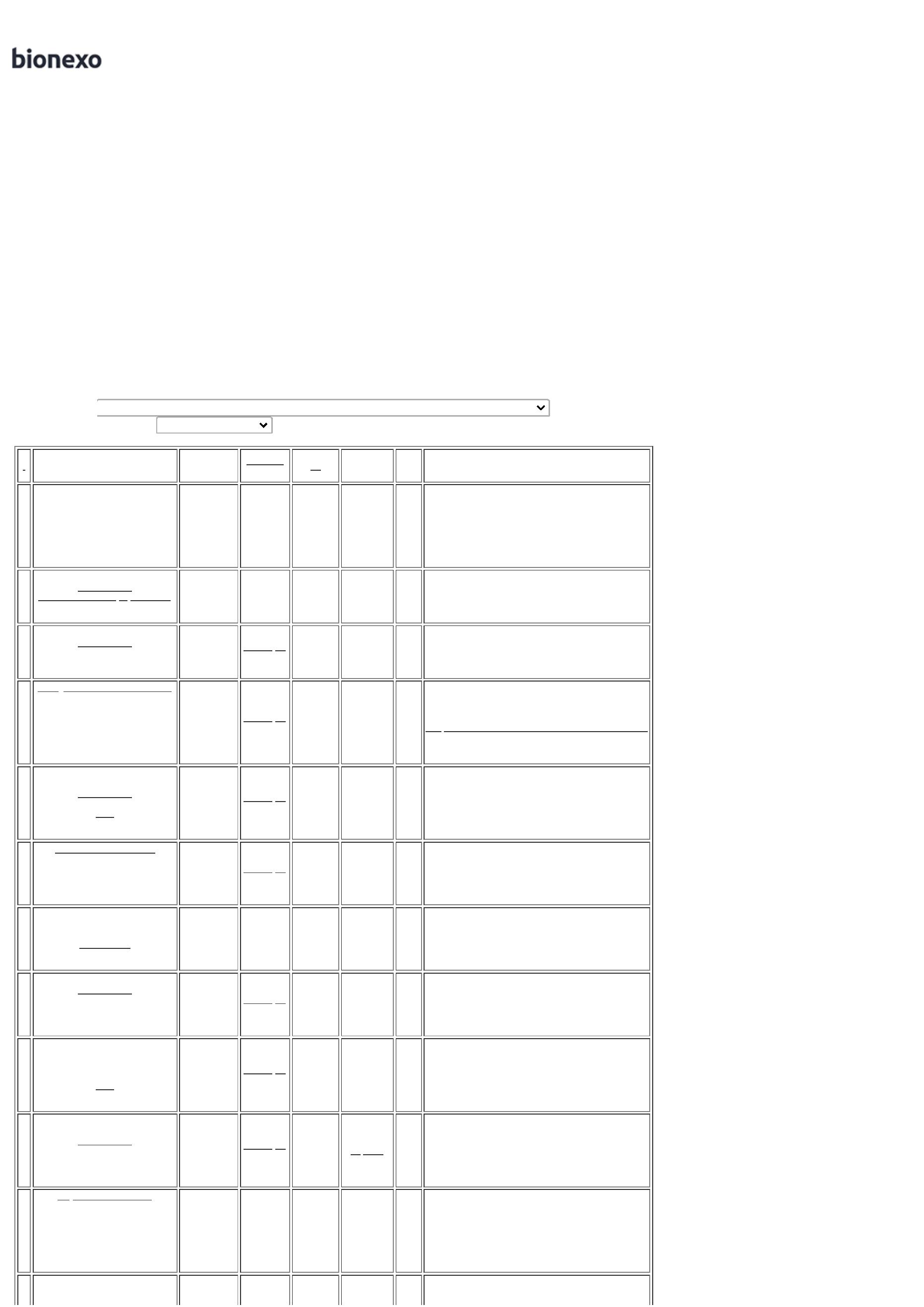 GOIÂNIA - GOBancárioLucas Pyles - (62) 982213031lucas@innovasurgical.com.brMais informaçõesInovação Serviços e Comércio deProdutos Hospitalares LtdaGOIÂNIA - GO1dias após134DiÃ³genes Digues da Costa -R$ 100,0000R$ 250,000026/05/202231/05/202230 ddlCIFCIFnullnullconfirmação32931414gisele.comercial@vanguarda.net.brMais informaçõesLOGMED DISTRIBUIDORA ELOGISTICA HOSPITALAR EIRELIGOIÂNIA - GO1dias após1Mariana Borges Garcia - (62) 3565-30 ddlconfirmação6457prohospitalph@hotmail.comMais informaçõesMedilar Importacao eDistribuicao de Produtos MedicoHospitalares S/AVERA CRUZ - RSWebservice Medilar Rs - (51) 3718-Andressa Mello Henn (51) 3718 7628 - (51) 997517312 E-mail: vendas35@medlive.com.br | ATENÇÃO: Pedidossujeito a análise do financeiro. Receberemos os pedidosaaté as 13:45h. Após esse horário, os pedidos serãoresgatados e faturados no próximo dia útil. Em casos deurgência, favor entrar em contato. Prazo de entrega cotadoem dias úteis não corridos! --> Condições de pagamentopodem ser negociadas.5 dias apósconfirmação15R$ 2.000,000022/05/202230 ddlCIF7600cmachado@medlive.com.brMais informaçõesMethabio Farmaceutica do BrasilLtda - EppBRASÍLIA - DF2 dias apósconfirmação167R$ 1.000,0000R$ 400,000022/05/2022 30/60/90 ddl CIFnullSamara Andrade - 61-993492835diagnostico@methabio.com.brMais informaçõesMigmed Distribuidora EireliANÁPOLIS - GODavi Silva - 62 983281055licitacao@migmed.com.brMais informações30 ddl -1dias após122/05/202223/06/2022DepósitoBancárioCIFCIFDENISE 62996750649confirmaçãoNSA MATERIAL MEDICOHOSPITALAR E ODONTOLOGICOEIRELIIBICARAÍ - BAGislaine Brandao De Andrade - (11)7 dias apósconfirmação18R$ 800,000030 ddlnull2337-7334nsadistribuidoramat@outlook.comMais informaçõesPM DOS REIS LTDAGOIÂNIA - GOPolyanna Marinho Dos Reis - (62)1 dias apósconfirmação190R$ 0,000022/05/202231/05/202222/05/202230 ddl30 ddlCIFCIFnullnull99976-5278DIRETOR@APARECIDAMED.COM.BRMais informaçõesPablo Ferreira Dos Santos04079917198GOIÂNIA - GOPablo Ferreira Santos - 6238771635pasan@pasanhospitalar.comMais informações3 dias apósconfirmação2R$ 150,0000Prime Comercio de ProdutosHospitalares Ltda - MeGOIÂNIA - GOGiselly Souza - 6240185882gisellyfs@hotmail.comMais informações5 dias apósconfirmação212R$ 300,0000R$ 150,000030 ddl30 ddlCIFCIFnullnullRM Hospitalar LtdaGOIÂNIA - GOFÃ¡bio JÃºnior - (62) 4006-3998suporte@rmhospitalar.comMais informações1dias após222/05/2022confirmaçãoProgramação deEntregaPreçoUnitário FábricaPreçoRent(%) Quantidade Valor Total UsuárioProdutoCódigoFabricanteEmbalagemFornecedorComentárioJustificativaAVENTAL DESC. MANGA LONGAPUNHO C/ ELASTICO TNT GR50 -> CAPOTE DESC.MANGALONGA GR50 - CAPOTEB F DETiagoCIRURGICO DESCARTAVEL.COM MANGA LONGA. ELASTICONO PUNHO. AMARRACOES NOPESCOCO E NAS COSTAS. EMTNT ( TECIDO NAO TECIDO).GRAMTURA 50. COR BRANCA.ANDRADE -PROTECTIONINDUSTRIACOMERCIO EDISTRIBUICAOFarias DeSouzaAVENTAL DESC.TNTML (BRANCO) 50GR.,PROTECTIONR$R$R$1538033-PACOTEnull-16000 Unidade1,6799 0,000026.878,400026/05/202214:12100% POLIPROPILENO. TAMGG. REG MS - UNIDADECATETER INTRAVENOSOPERIFÉRICO C/ DISPOSITIVOSEGURANÇA N22 -> ATOXICO,APIROGENICO, ESTÉRIL,EMBALADO INDIVIDUALMENTE.COM RG. MS. DEVERÁ CONTERDISPOSITIVO DE SEGURANÇAQUE ATENDA A NR 32 EPORTARIA 1748/2011. -;FORNEDORMIGMEDRESPONDEUINCORRETAMENTEO ITEM COTADO,FOI SOLICITADOCOM DISP. DESEGURANÇA.CATETERB F DETiagoFarias DeSouzaINTRAVENOSO PERIF.22G C/DISP. C/50,GAMMA CRUCISCOMERCIO ATACAD.IMP. DISTRANDRADE -PROTECTIONINDUSTRIACOMERCIO EDISTRIBUICAOR$R$R$2719689-CAIXAnull1000 Unidade1,5618 0,00001.561,800026/05/202214:12UNIDADECATETER INTRAVENOSOPERIFÉRICO Nº20C/DISPOSITIVO SEGURANÇA -CATETERINTRAVENOSO PERIF.2G C/DISP. C/50,GAMMA CRUCISCOMERCIO ATACAD.IMP. DISTRB F DETiagoFarias DeSouza>ATOXICO, APIROGENICO,ESTÉRIL, EMBALADO;FORNECEDOR NLRESPONDEUINCORRETAMENTEO ITEMANDRADE -PROTECTIONINDUSTRIACOMERCIO EDISTRIBUICAO2R$R$28INDIVIDUALMENTE. COMRG.MS DEVERÁ CONTERDISPOSITIVO DE SEGURANÇAQUE ATENDA A NR 32 EPORTARIA 1748/2011. -UNIDADE19688-CAIXAnull200 Unidade R$ 312,36001,5618 0,000026/05/202214:12SOLICITADO.;O FORNECEDORATIVA NÃOATENDE ASPOLÍTICASSONDA URETRAL PVCSILICONIZADO N 14 -B F DETiagoFarias DeSouzaSONDA URETRAL DEALIVIO 14FR PVCC/10, LABOR IMPORTCOMERCIAL IMP EXPLTDAANDRADE -PROTECTIONINDUSTRIACOMERCIO EDISTRIBUICAO>ESTERIL, EMBALAGEMR$R$913451--PACOTECAIXAnullnull20 UnidadeR$ 10,3800INDIVIDUAL E REGISTRO NOMINISTRO DA SAUDE -UNIDADEFINANCEIRAS DAINSTITUIÇÃO, OUSEJA, PAGAMENTOANTECIPADO.0,5190 0,000026/05/202214:129TORNEIRA 3 VIAS C/ UMACONEXAO LUER LOCK / LUER4817TORNEIRINHA 3 VIASLUER LOCK C/50,B F DEANDRADE --R$R$700 Unidade R$ 438,0600TiagoFarias De0,6258 0,0000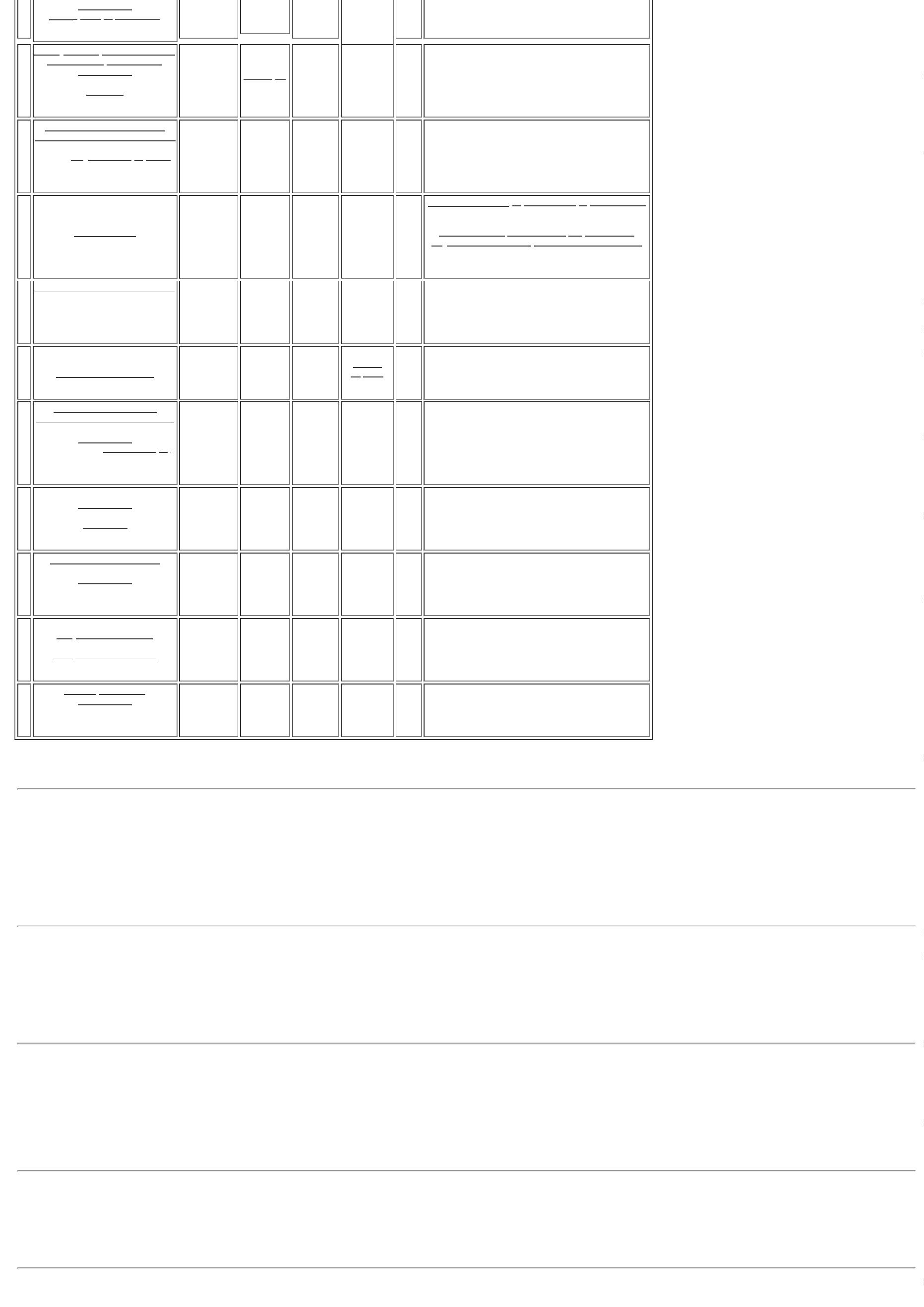 SLIP -> ESCIFICAÇÃO:TORNEIRA 3VIASP/COMPLEMENTO DE EQUIPO -TORNEIRA 3 VIAS C/1GAMMA CRUCISCOMERCIO ATACAD.IMP. DISTRPROTECTIONINDUSTRIACOMERCIO EDISTRIBUICAOSouza26/05/202214:12CONEXAO LUER LOCK MACHOROTATIVO. 1 CONEXAO LUERLOCK FEMEA E 1 CONEXAOLUER SLICK. C/ PROTETORESDOS CONECTORES. EM PVCRIGIDO, ATÓXICO,APIROGÊNICO, ESTÉRIL EMOXIDO DE ETILENO. EMBINDIVIDUAL, TIPO BLISTER C/PGC E FILME C/ FACETRANSPARENTE REG MS.TotalParcial:R$17920.029.201,0000Total de Itens da Cotação: 94Total de Itens Impressos: 5Programação deEntregaPreçoUnitário FábricaPreçoRent(%) Quantidade Valor Total UsuárioProdutoCódigoFabricanteEmbalagemFornecedorComentárioJustificativa;FORNECEDORESMIGMED ELOGMEDRESPONDERAMTiagoFarias DeSouzaBOLSA COLOSTOMIANEONATALULTRATRANSPARENTE,DRENÁVEL, RECORTÁVELAlterna Perfil Pediatrico17467coloplast caixacom 10DataQtde. 1 peca - codigo17467 -BenenutriComercial LtdaR$R$1737846caixa30 Unidade R$ 643,500001/06/2022 30COLOPLAST -COLOPLAST21,4500 0,0000INCORRETAMENTEO ITEMunidades26/05/202214:1235X22MM - UNIDADESOLICITADO.TotalParcial:30.0R$ 643,5000Total de Itens da Cotação: 94Total de Itens Impressos: 1Programação deEntregaPreçoUnitário FábricaPreçoRent(%) Quantidade Valor Total UsuárioProdutoCódigoFabricanteEmbalagemFornecedorComentárioJustificativaAGULHA DESC. COMDISPOSITIVO DE SEGURANCA40X12 -C/ BISEL TRIFACETADOE AFIADO LUBRIFICADO C/SILICONE CANHÃO;FORNECEDORTiagoFarias DeSouzaSUPERMEDICACOTOUINCORRETAMENTE 0,3590 0,0000TRANSLUCIDO NA CORAGULHA DESC.40X12C/DISP.C/100, SRCientifica MédicaHospitalar LtdaR$R$R$5PADRAO PROTETOR PLASTICO 19684S/ FURO ESTERIL EM OXIDODE ETILENO EMB EM P.G.C.REG. M.S. - DEVERA CONTERDISPOSITIVO DE SEGURANÇAQUE ATENDA A NR 32 E---UNDnull5000 Unidade1.795,0000O ITEMSOLICITADO.26/05/202214:12PORTARIA 1748/2011SOL-CARE AGULHA DESEGURANCA 13X4,5SOL MILLENIUM,SHANGAI KINDLYENTERPRISE;FORNECEDORWORK MEDRESPONDEUTiagoFarias DeSouzaAGULHA DESC. COMDISPOSITIVO DE SEGURANÇA 37785Cientifica MédicaHospitalar LtdaR$R$6CXnull700 Unidade R$ 257,6000INCORRETAMENTE 0,3680 0,000013X4.5 - UNIDADEO ITEMSOLICITADO.26/05/202214:12DEVELOPMENT GROUPAGULHA DESC. COMDISPOSITIVO DE SEGURANÇA5X8 - C/ BISEL TRIFACETADOE AFIADO, LUBRIFICADO C/SILICONE, CANHÃO2;FORNECEDORTiagoFarias DeSouzaAGULHA DESCARTAVELSUPERMEDICARESPONDEUINCORRETAMENTE 0,3580 0,0000TRANSLÚCIDO NA COR25X8 COMCientifica MédicaHospitalar LtdaR$R$8PADRÃO, PROTETOR PLÁSTICO 19683S/ FURO ESTÉRIL EM ÓXIDODE ETILENO EMB EM P.G.CREG. M.S - DEVERÁ CONTERDISPOSITIVO DE SEGURANÇAQUE ATENDA A NR 32CXnull1000 Unidade R$ 358,0000DISPOSITIVO (21G)CX/100, SOL CAREO ITEMSOLICITADO.26/05/202214:12PORTARIA 1748/2011TiagoFarias DeSouzaCANULACANULA ENDOTRAQUEALC/CUFF 7.5 ESTERIL - UNIDADEENDOTRAQUEALC/BALAO N.7,5MM,HAIBREATHCientifica MédicaHospitalar LtdaR$R$203794337945--UNDUNDnullnull--20 Unidade10 UnidadeR$ 78,6000R$ 38,40003,9300 0,000026/05/202214:12TiagoFarias DeSouzaCANULACANULA ENDOTRAQUEALC/CUFF 8.0 ESTERIL -UNIDADEENDOTRAQUEALC/BALAO N.8,0MM,HAIBREATHCientifica MédicaHospitalar LtdaR$R$213,8400 0,000026/05/202214:12CATETER CENTRAL DEINSERÇÃO PICC 1,9 FR A 2,0FR - POLIURETANO MIN 30CMPEDIATRICO DE INSERÇÃOPERIFERICA. DEMARCADO EMCM E RADIOPACO C/ PORT DESAIDA, BAINHA PLASTICA ,POSSIBILITA INFUSÃOSIMULTANEA DEMEDICAMENTOS E NUTRIÇÃOPARENTERAL, ESTILETEHIDROFOLICO, FUNÇÃO EM TC/ UMA VIA LUER-LOK FEMEA EOUTRA COM LATEX AUTOVEDANTE DISPOSITIVO APOIOFORMATO OVAL, ESTERIL REG-MS (COM INTRODUTOR);FORNECEDORMEDFUTURAREPONDEUTiagoFarias DeSouzaCATETERPERCUTANEOC/INTROD(PICC)2FR,BLENTACientifica MédicaHospitalar LtdaR$R$R$2626595-UNIDADEnull80 UnidadeINCORRETAMENTE 182,5200 0,000014.601,6000O ITEM26/05/202214:12SOLICITADO.29CATETER UMBILICAL UNICAVIA 2.5FR APROX. 30CM ->CATETER UMBILICAL27568-CATETER UMBILICAL2,5FR BLENTA, BLENTAUNDCientifica MédicaHospitalar Ltdanull-R$R$5 UnidadeR$ 87,7500TiagoFarias DeSouza17,5500 0,0000POLIURETANO M.2.5FR -CATETER UMBILICAL EMPOLIURETANO RADIOPACO.TRANSPARENTE. UNICA VIA.MARCACOES NUMERADAS.COMPRIMENTO 30 CM26/05/202214:12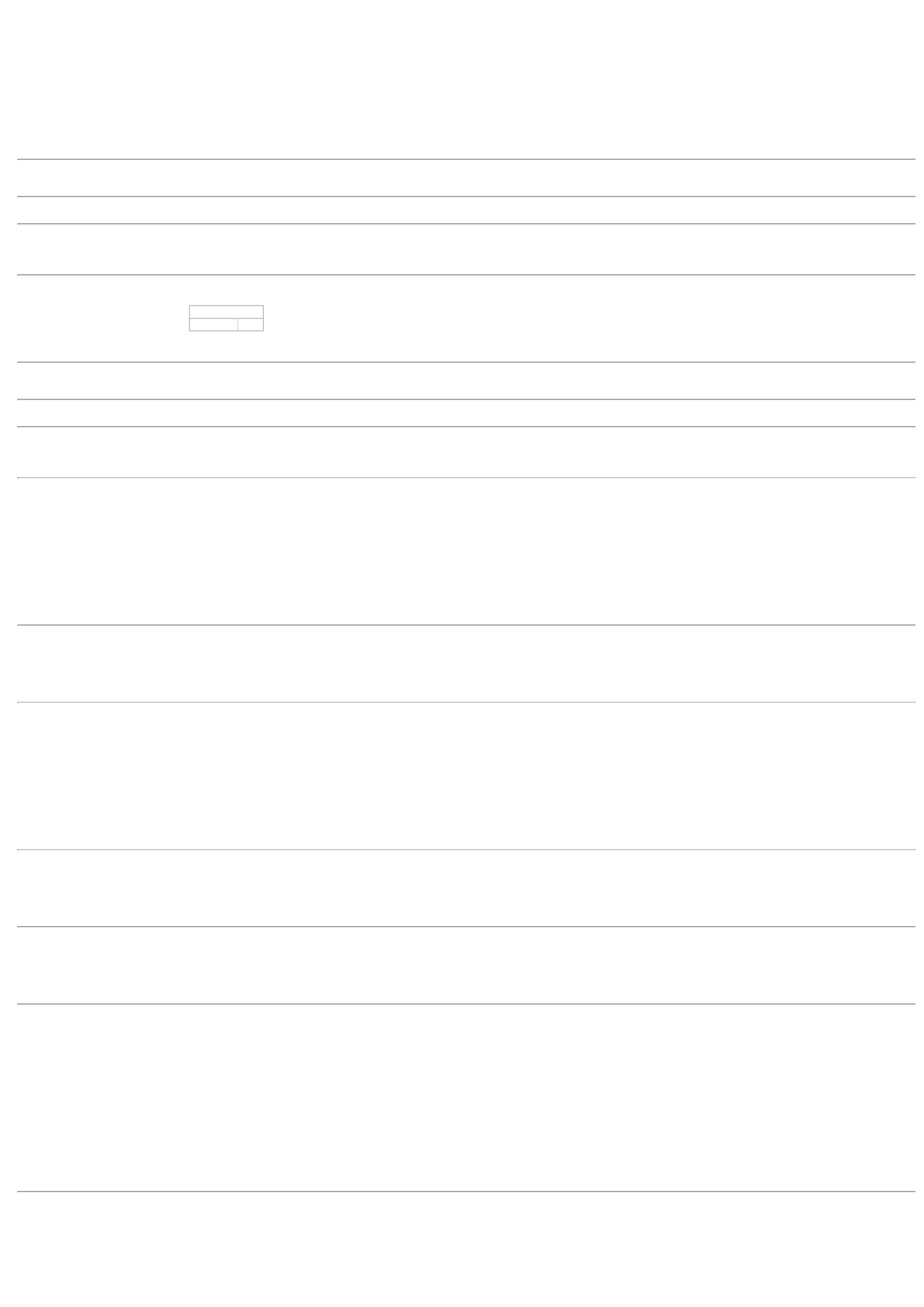 APROXIMADAMENTE. MEDIDA2.5FR. REG.MS - UNIDADEDISPOSITIVO INTRAVENOSOPERIFERICO N 25 ->DISPOSITIVO INTRAVENOSOPERIF 25(SCALP) -;FORNECEDORFENIX NÃODISPOSITIVO INTRAVENOSOPERIFERICO N 25. COMDISPOSITIVO DE SEGURANCA.AGULHA C/ PROTETORFECHADO. SILICONIZADA.BIZEL TRIFACETADO. ASASFLEXIVEIS. COR PADRAOCONFORME NUMERACAO.EXTENSAO COM CONEXAOLUER-LOCK. PROTETORFECHADO. ESTERIL. REG MS.EM CUMPRIMENTO A NRATINGIUFATURAMENTOMINIMO PARAENTREGA.FORNECEDOR DMIINFORMOU QUECOTOU O ITEMINCORRETAMENTE,SOLICITOUTiagoFarias DeSouzaESCALPE N.25GC/DISP. C/100DESCARPACK,DESCARPACKCientifica MédicaHospitalar LtdaR$R$433907-CXnull100 Unidade R$ 40,50000,4050 0,000026/05/202214:12CANCELAMENTODO MESMO.32/2005. - UNIDADE;FORNECEDORESMIGMED, NL,WORK COTARAMITEM NÃOESTERIL. CMINFORMOUESTOQUE ZERADOPARA O ITEM,CONSIDERANDOAS CONDIÇÕESESTABELECIDASNO REGULAMENTODE COMPRAS DEGOIÁS, OTiagoFarias DeSouzaESPECULO VAGINALDESC.TAM.G ESTERIL -UNIDADEESPECULO VAGINALDESC.EST.N/LUBRIF.(G), VAGISECDataQtde.Cientifica MédicaHospitalar LtdaR$R$4937947UNDnull216 Unidade R$ 319,680001/06/2022 2161,4800 0,0000FORNECEDOR CBSNÃO ATENDE ASPOLÍTICAS26/05/202214:12FINANCEIRAS DAINSTITUIÇÃO, OUSEJA, PAGAMENTOANTECIPADO.FORNECEDORCOOP UNIMEDNÃO ATINGEVALOR MINIMOPARAFATURAMENTO.MASCARA CIRURGICADESCARTAVEL C/ ELASTICOS ->MASCARA DESCARTAVELTiagoFarias DeSouzaCOM ELASTICOS, CAMADATRIPLA,COM CLIP NASAL. COMEFICIENCIA DE FILTRAGEMBACTERIANA MAIOR OU IGUALA 95%; CONFECÇÃO EMPOLIPROPILENO E POLIESTERANTIALERGICO; INODORO EATÓXICO.MASCARADESC.C/ELASTICOTRIPLA (HC400) C/50MULTILASER,Cientifica MédicaHospitalar LtdaR$R$R$20000 Unidade2.180,00007543020-CXnull-0,1090 0,000026/05/2022MULTILASER14:12PRESERVATIVO LATEX NAOLUBRIFICADO -> COMRESERVATORIO, LADOSPARALELOS EMBALADOSINDIVIDUALMENTECOMREGISTRO M.S - UNIDADETiagoFarias DeSouza;FORNECEDORPRESERVATIVON/LUBRIFICADOBLOWTEX C/144 -BLOWTEX - BLOWTEXSTOCK MED NÃOATINGIU VALORMINIMO PARADataQtde.Cientifica MédicaHospitalar LtdaR$R$771262CAIXAnull288 Unidade R$ 72,000001/06/2022 2880,2500 0,000026/05/202214:12FATURAMENTO.;OSFORNECEDORESATIVA E CBS NÃOATENDEM ASTiagoFarias DeSouzaSONDASONDA NASOGASTRICA CURTAESTERIL N 06 - UNIDADENASOGASTRICACURTA N.06,GOODCOMECientifica MédicaHospitalar LtdaR$R$8738243-UNDnullPOLÍTICAS60 UnidadeR$ 34,80000,5800 0,0000FINANCEIRAS DAINSTITUIÇÃO, OUSEJA, PAGAMENTOANTECIPADO.26/05/202214:12TotalParcial:R$27479.019.863,9300Total de Itens da Cotação: 94Total de Itens Impressos: 12Programação deEntregaPreçoUnitário FábricaPreçoRent(%) Quantidade Valor Total UsuárioProdutoCódigoFabricanteEmbalagemFornecedorComentárioJustificativa;FORNECEDORCirúrgicaFernandes -Comércio deMateriaisCirurgicos eHosp. LtdaTiagoFarias DeSouzaSUPERMEDICANÃO ATINGIUVALOR DEFATURAMENTOMINIMO PARAENTREGA.BANDAGEM ANTI-SEPTICA RL/500BLOOD STOP, AMPADESIVO STOPER POS-COLETABANDAGEM - UNIDADER$R$238054-rolo 500 unds-5000 Unidade R$ 123,50000,0247 0,000026/05/202214:12;CONSIDERANDOAS CONDIÇÕESESTABELECIDASNO REGULAMENTODE COMPRAS DEGOIÁS, OSCirúrgicaFernandes -Comércio deMateriaisCirurgicos eHosp. LtdaTiagoFarias DeSouzaCANULA ENDOTRAQUEALS/CUFF 3.0 ESTERIL - UNIDADEFORNECEDORESR$R$2237967-WELL LEADPC-30 UnidadeR$ 81,0000LAMOR IMPORT E 2,7000 0,0000CBS NÃO ATENDEMAS POLÍTICAS26/05/202214:12FINANCEIRAS DAINSTITUIÇÃO, OUSEJA, PAGAMENTOANTECIPADO.CirúrgicaFernandes -Comércio deMateriaisCirurgicos eHosp. LtdaTiagoFarias DeSouzaCANULA ENDOTRAQUEALS/CUFF 4.5 ESTERIL - UNIDADER$R$2343797337981--WELL LEADWELL LEADPCPC----10 Unidade10 UnidadeR$ 27,0000R$ 27,00002,7000 0,000026/05/202214:122CANULA ENDOTRAQUEALS/CUFF 6.5 ESTERIL - UNIDADECirúrgicaFernandes -Comércio deMateriaisR$R$TiagoFarias DeSouza2,7000 0,0000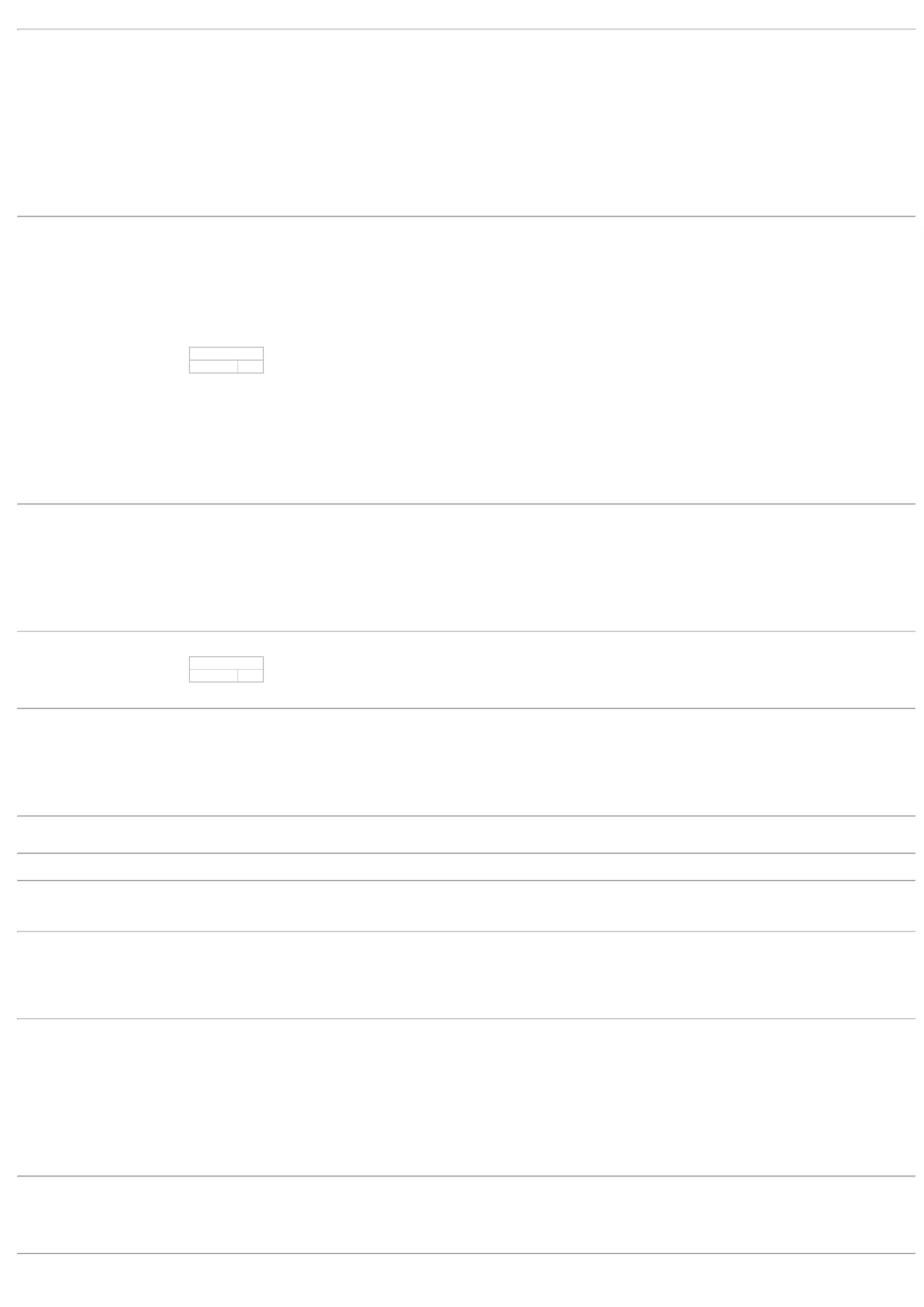 Cirurgicos eHosp. Ltda26/05/202214:12;CONSIDERANDOAS CONDIÇÕESESTABELECIDASNO REGULAMENTODE COMPRAS DEGOIÁS, OCirúrgicaFernandes -Comércio deMateriaisCirurgicos eHosp. LtdaTiagoFarias DeSouzaCANULA ENDOTRAQUEALS/CUFF 7.0 ESTERIL - UNIDADEFORNECEDORR$R$2537984-WELL LEADPC-10 UnidadeR$ 32,0000LABOR IMPORTNÃO ATENDE ASPOLÍTICAS3,2000 0,000026/05/202214:12FINANCEIRAS DAINSTITUIÇÃO, OUSEJA, PAGAMENTOANTECIPADO.CURATIVO FILMETRANSPARENTE ESTERILAPROX. 10X12CM -HIPOALERGENCIO,CONSTITUTIDO POR UMAPELICULA DE POLIURETANOTRANSPARENTE, PERMEAVELAO OXIGENIO E VAPOR DAGUA,ATUANDO COMO BARREIRACONTRA LIQUIDOS ECirúrgicaFernandes -Comércio deMateriaisTiagoFarias DeSouzaBACTERIAS, PROTEÇÃO QUEPROMOVE APLICAÇÃO,R$R$3822266-PHARMAPLASTCX--120 Unidade R$ 193,89601,6158 0,0000FIXAÇÃO E VISUALIZAÇÃO,PROTEÇÃO DA PELE CONTRAFRICÇÃO, CISALHAMENTO EEFLUENTES, FIXAÇÃO A PROVADAGUA,EMBALADOCirurgicos eHosp. Ltda26/05/202214:12INDIVIDUALMENTE ,REGISTRADO NO MINISTERIODA SAUDE (ANVISA)-TAMANHO APROXIMADO10X12CM.CirúrgicaFernandes -Comércio deMateriaisCirurgicos eHosp. LtdaTiagoFarias DeSouzaFITA MICROP. 50X10C/CARR WILTEX,WILTEX - CIRURGICAFERNANDESESPARADRAPO HIPOALERGICOMICROPORE 50MMX10M -ROLODataQtde.R$R$486365921292118PACOTEPC--------54 Rolo3024 Unidade2 UnidadeR$ 216,0000001/06/2022 544,0000 0,000026/05/202214:12CirúrgicaFernandes -Comércio deMateriaisCirurgicos eHosp. LtdaTiagoFarias DeSouzaFRALDA INFANTILDESCARTAVEL M -> COMELASTICO NAS PERNAS E FITA 5242ADESIVA NAS LATERAIS. DE 5A 10 KG. - UNIDADEDataQtde.FRALDA INFANTIL1/06/2022 3024 DESC MD, BABY WILLYR$R$R$0,5389 0,00001.629,633626/05/202214:12CirúrgicaFernandes -Comércio deMateriaisCirurgicos eHosp. LtdaTiagoFarias DeSouzaINFUSOR DE PRESSAO TIPOCLEAR CUFF 500ML - BOLSAPRESSORICAR$R$5469237829--FOYOMEDR$ 184,000092,0000 0,000026/05/202214:12CirúrgicaFernandes -Comércio deMateriaisCirurgicos eHosp. LtdaTiagoFarias DeSouzaTAMPA PROTETORAOCLUSORA LUER LOCKKDL, KDLTAMPA P/ EQUIPO 2 VIAS LUERLOCK - UNIDADER$R$100500 Unidade R$ 70,00000,1400 0,000026/05/202214:12TotalParcial:R$2.584,02968760.0Total de Itens da Cotação: 94Total de Itens Impressos: 10Programação deEntregaPreçoUnitário FábricaPreçoRent(%) Quantidade Valor Total UsuárioProdutoCódigoFabricanteEmbalagemFornecedorComentárioJustificativaTiagoFarias DeSouzaFIO POLYCRYLFECH.G.VIOLETA 190CM AG.4,8CMFIO ABSO SIN MULT 1-0 AG1/24.8 A 5M CIRC.CIL.C/70 ADMI MaterialMedicoHospitalar LtdaDataQtde.R$R$R$555538075ENVnull---144 Unidade01/06/2022 1447,2500 0,00001.044,000090CM - UNIDADE281001, POLYSUTURE26/05/202214:12FIO CATGUTCROMADOFECH.G.OB/GIN.1TiagoFarias DeSouzaFIO CATGUT CROMADO 1AG1/2 4.8 A 5CMCIRC.CIL.C/90CM - UNIDADEDMI MaterialMedicoHospitalar LtdaR$R$738143-ENVENVnullnull240 Unidade R$ 904,800090CM AG.5CMCC29201,3,7700 0,000026/05/202214:12POLYSUTURETiagoFarias DeSouzaFIO CATGUT SIMPLESFECH.GERAL 0 90CMAG.5CM CS29110,POLYSUTUREFIO CATGUT SIMPLES 0 AG1/28 4.8 A 5.0CM CIRC.CIL.C/90CM - 38177UNIDADEDMI MaterialMedicoHospitalar LtdaR$R$-240 Unidade R$ 871,20003,6300 0,000026/05/202214:12TotalParcial:R$2.820,0000624.0Total de Itens da Cotação: 94Total de Itens Impressos: 3Programação deEntregaPreçoUnitário FábricaPreçoRent(%) Quantidade Valor Total UsuárioProdutoCódigoFabricanteEmbalagemFornecedorComentárioJustificativa;FORNECEDORSTOCK MED NÃOATINGIU VALORMINIMO PARAFATURAMENTO DOPEIDDO.TiagoFarias DeSouzaELETRODOS ECG DOTIPO GOTA ADU/PED42X36MM COMPOSTODE ESPUMA,Dimaster -Comercio deProdutosHospitalaresLtda.ELETRODODESC.MONIT.CARDIACAADULTO - UNIDADER$R$4463817338178-CAIXACXnullnull700 Unidade R$ 189,00000,2700 0,000026/05/202214:12MULTILASER4EQUIPO P/ SOL. PARENT.MACROGOTAS GRAVIT C/DataQtde. EQUIPO MACROGOTASCOMPLETO com inj.Dimaster -Comercio de;FORNECEDORDISTRIMIXR$R$1500 UnidadeR$TiagoFarias De1,2500 0,00001.875,0000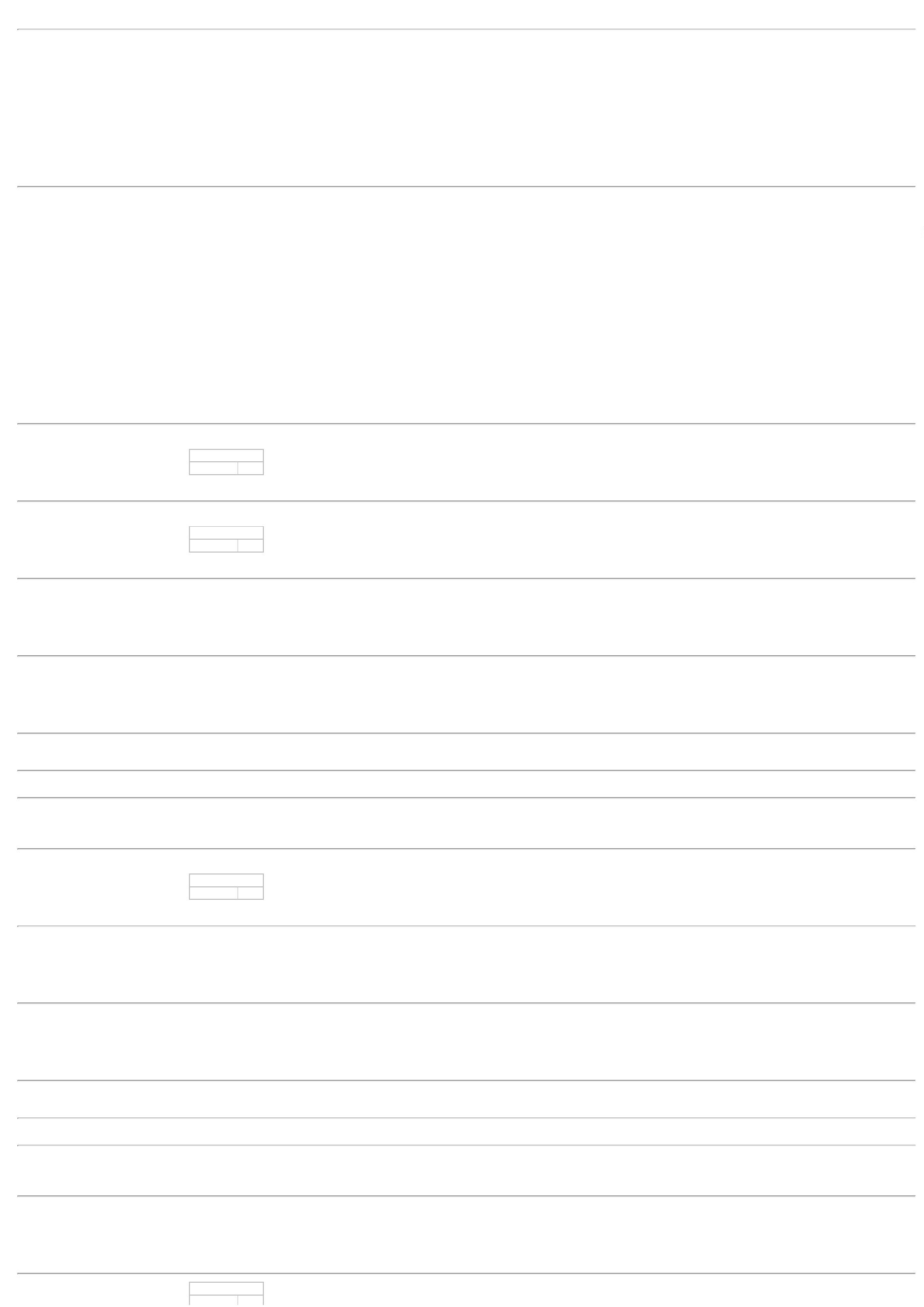 INJETOR LATERAL 4 - UNIDADE01/06/2022 1500 lateral, LABOR IMPORTProdutosHospitalaresLtda.INFORMOU QUERESPONDEUINCORRETAMENTEO ITEMSouza26/05/202214:12SOLICITADO.TiagoFarias DeSouzaDimaster -Comercio deProdutosHospitalaresLtda.SERINGA DESC. 03ML LUERSLIP (LISA) S/ AGULHA -UNIDADESERINGA 3ML S/AGSLIP DESCARTAVEL,SRR$R$R$80137923--CAIXAnullnull--10000 Unidade0,1390 0,00001.390,000026/05/202214:12TiagoFarias DeSouzaDimaster -Comercio deProdutosHospitalaresLtda.SERINGA 1MLINSULINA LUER SLIP,SALDANHASERINGA DESC. BICO LUERR$R$8SLIP ( LISA) S/AG.S/DISP.SEG. 379281ML - UNIDADEUN5000 Unidade R$ 765,00000,1530 0,00000RODRIGUES26/05/202214:12;O FORNECEDORINJEX NÃOATENDE ASPOLÍTICASFINANCEIRAS DAINSTITUIÇÃO, OUSEJA, PAGAMENTOANTECIPADO.TiagoFarias DeSouzaDimaster -Comercio deProdutosHospitalaresLtda.SERINGA DESC. BICO LUERSLIP (LISA) S/AG. 20ML -UNIDADESERINGA 20ML S/AGSLIP DESCARTAVEL,SRR$R$R$6.720,00008237907-CAIXAnull14000 Unidade0,4800 0,0000FORNECEDORHOSPFAR26/05/202214:12INFORMOUESTOQUE ZERADOAS SEGUNGAS DE20MLSONDA DE FOLEY LATEXSILICONIZADO 2 VIAS Nº 18 -ESPECIFICAÇÃO: ESTÉRIL,EMBALAGEM INDIVIDUAL EREGISTRO NO MINISTERIO DASAÚDE.- UNIDADE;FORNECEDORFENIX NÃOATINGIU VALOR DEFATURAMENTOMINIMO PARAENTREGA.TiagoFarias DeSouzaDimaster -Comercio deProdutosHospitalaresLtda.>SONDA FOLEY 2 VIAS18 FR 15-30ML, MEDIXR$R$854609-UNIDADEnull10 UnidadeR$ 27,50002,7500 0,000026/05/202214:12TotalParcial:R$31210.010.966,5000Total de Itens da Cotação: 94Total de Itens Impressos: 6Programação deEntregaPreçoUnitário FábricaPreçoRent(%) Quantidade Valor Total UsuárioProdutoCódigoFabricanteEmbalagemFornecedorComentárioJustificativa;FORNECEDORATIVA RESPONDEUINCORRETAMENTEO ITEMSOLICITADO.CONSIDERANDOAS CONDIÇÕESESTABELECIDASNO REGULAMENTODE COMPRAS DEGOIÁS, OFORNECEDORGOLDMED NÃOATENDE ASCURATIVO NAOADESIVOHIDROCOLOIDE20X20CM CURACTIVEREGULAR - REF. H120,CASEXTiagoFarias DeSouzaCURATIVO HIDROCOLOIDE0X20CM ESTERIL - UNIDADEDna Comercio EImportacao LtdaR$R$R$4038133-UNnull120 Unidade227,0000 0,00003.240,000026/05/202214:12POLÍTICASFINANCEIRAS DAINSTITUIÇÃO, OUSEJA, PAGAMENTOANTECIPADO.TotalParcial:R$120.03.240,0000Total de Itens da Cotação: 94Total de Itens Impressos: 1Programação deEntregaPreçoUnitário FábricaPreçoRent(%) Quantidade Valor Total UsuárioProdutoCódigoFabricanteEmbalagemFornecedorComentárioJustificativaLANCETA DESEGURANCA28G CX C/100DESCARPACKDESCARTAVEISDO BRASILLTDATiagoFarias DeSouzaLANCETA DESCARTAVELC/RETRACAO AUTOMAT.DISP.SEG. - UNIDADELANCETA DESEGURANCA 28G CXC/100 - DESCARPACKEllo DistribuicaoLtda - EppR$R$68438003-----600 Unidade R$ 96,00000,1600 0,000026/05/202214:12TiagoFarias DeSouzaSONDA DE FOLEY LATEXSILICONIZ. 2 VIAS N 16 ->ESTERIL, EMBALAGEMINDIVIDUAL E REGISTRO NOMINISTERIO DA SAUDE.SONDA DEEllo Distribuicao FOLEY 2VIASSONDA DE FOLEY2VIAS 16FR BL30CX/C10 - DESCARPACKR$R$84608UN50 UnidadeR$ 127,5000R$ 223,5000Ltda - Epp16FR BL30CX/C102,5500 0,000026/05/202214:12TotalParcial:650.0Total de Itens da Cotação: 94Total de Itens Impressos: 2Programação deEntregaPreçoUnitário FábricaPreçoRent(%) Quantidade Valor Total UsuárioProdutoCódigoFabricanteEmbalagemFornecedorComentárioJustificativa35COMPRESSA CAMPO OPERAT. 38092C/FIO RADIOPACO 45X50CMPCT C/50 - COMPRESSA CAMPOOPERATÓRIO 45 X 50 CM, CORBRANCA, C/FIO RADIOPACO-CAMPO OPERAT45X50CM FIO RX 18GN/ESTERIL HELENAC/50 - AMERICANPACOTEHospdrogasComercial Ltda -EPP.;FORNECEDORESPROMERCANTIL, 45,0200 0,0000R2 MED, CMHOSPTALAR,SUPERMEDICARESPONDERAMINCORRETAMENTEO ITEMR$R$100 PacoteR$TiagoFarias DeSouza4.502,000026/05/202214:12100% ALGODÃO, 4 (QUATRO)CAMADAS, COM BAINHA EMOVERLOCK, AUSÊNCIA DEAMIDO E ALVEJANTE ÓPTICO,NÃO ESTÉRIL, EMBAL. PCTE C/SOLICITADO.CONSIDERANDOAS CONDIÇÕESESTABELECIDAS50 UN, REG.MS.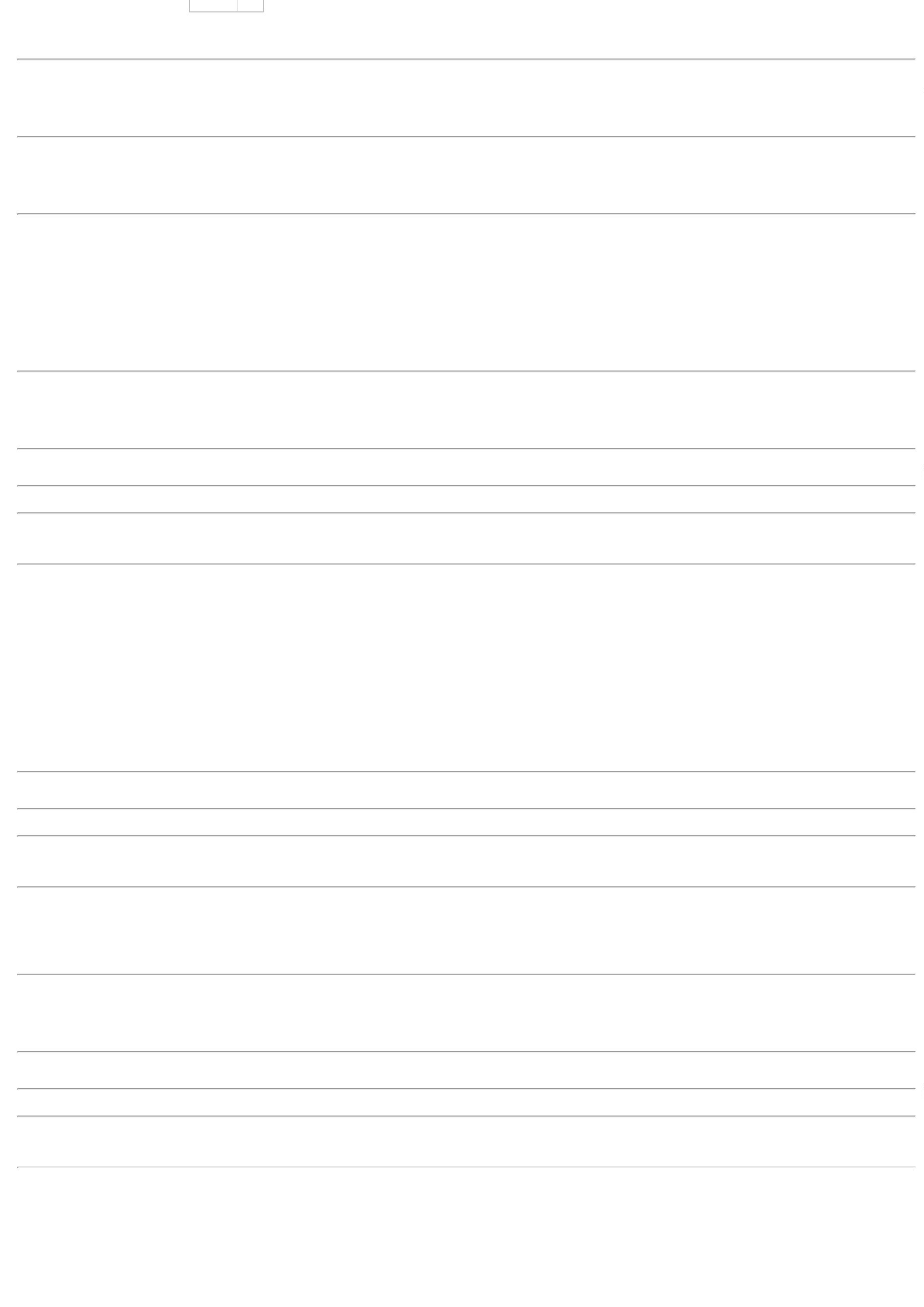 NO REGULAMENTODE COMPRAS DEGOIÁS, OFORNECEDORINOVMED NÃOATENDE ASPOLÍTICASFINANCEIRAS DAINSTITUIÇÃO, OUSEJA, PAGAMENTOANTECIPADO.;FORNECEDORESPROMERCANTIL, BF DE ANDRADE,NACIONAL, CM ESUPERMEDICARESPONDERAMINCORRETAMENTEO ITEMTiagoFarias DeSouzaCOMPRESSA GAZE,5X7,5CM 13 FIOSESTER LIVIA C/10 UN -AMERICANCOMPRESSA GAZE 7.5X7.5CMESTERIL 11F PCT 10 UNID -PACOTEHospdrogasComercial Ltda -EPP7R$R$R$3738079-PACOTE.18000 Pacote0,4350 0,00007.830,000026/05/202214:12SOLICITADO.TotalParcial:R$18100.012.332,0000Total de Itens da Cotação: 94Total de Itens Impressos: 2Programação deEntregaPreçoUnitário FábricaPreçoRent(%) Quantidade Valor Total UsuárioProdutoCódigoFabricanteEmbalagemFornecedorComentárioJustificativaTiagoFarias DeSouzaHospfarIndustria eComercio deProdutosALGODAOHIDROFILODELICATOROLO 500GALGODAO HIDROFILO 500G -PACOTECX/16PCTX1ROLO-500GR$R$107365-CREMER--15 Pacote288 RoloR$ 147,00009,8000 0,000026/05/202214:12Hospitalares SATiagoFarias DeSouzaHospfarIndustria eComercio deProdutosESPARADRAPO 100%ALGODAO 10CM X 4.5M ->RL 12888C/4,5MESPARADRAPOIMPERMEAVEL10CMX4,5MDataQtde.R$R$R$4CREMERCX/72ROLOS01/06/2022 2888,7800 0,00002.528,640026/05/2022Hospitalares SA14:12LUVA CIRURGICA ESTERIL N7,0 -> CONFECCIONADA EMLATEX NATURAL, FORMATOANATÔMICO COM ALTASENSIBILIDADE TATIL, COMBAINHA OU OUTRODISPOSITIVO CAPAZ DEASSEGURAR SEU AJUSTE, USOUNICO TEXTURA UNIFORME,BOA ELASTICIDADE,RESISTÊNCIA A TRAÇÃO,COMPR. MIN. DE 265 MM.LUBRIF C/POBIOABSORVIVEL,ATOXICO,QUE NAO CAUSE DANO AOORGANISMO, ESTERILIZAÇÃOP/ RAIO GAMA OU OXIDO DEETILENO. EMBALADA EIDENTIFICADA DE ACORDOCOM A NBR 13.391/ 95 E NR 6DO MINIST. TRAB. E MIN DASAUDETiagoFarias DeSouzaHospfarIndustria eComercio deProdutosLUVACIRURGICANEW HAND N.7 0 CX/200PRR$R$R$69382-LATEX BRCX/200PR-2000 Pares0,9200 0,00001.840,000026/05/202214:12Hospitalares SATotalParcial:R$2303.04.515,6400Total de Itens da Cotação: 94Total de Itens Impressos: 3Programação deEntregaPreçoUnitário FábricaPreçoRent(%) Quantidade Valor Total UsuárioProdutoCódigoFabricanteEmbalagemFornecedorComentárioJustificativa;CONSIDERANDOAS CONDIÇÕESESTABELECIDASNO REGULAMENTODE COMPRAS DEGOIÁS, OFORNECEDORDISPOMED NÃOATENDE ASPOLÍTICASCATETER CVC DUPLOLUMEN 4FR 22Ga XImperialComercial deMedicamentos eProdutosHospitalares Ltda- MeTiagoFarias DeSouzaCATETER VENOSO CENTRALPEDIATRICO DUPLO LUMEN13CM BAIHER$R$3038547-BLISTERnullFINANCEIRAS DAINSTITUIÇÃO, OUSEJA, PAGAMENTOANTECIPADO. OSFORNECEDORESHTS, TS MEDICALE MED VITTA NÃOATINGIRAM VALORMINIMO PARA5 UnidadeR$ 650,0000MEDICAL/ALIVEHEART , ALIVE HEART130,0000 0,00004FR 22GX13CM - UNIDADE26/05/202214:12/BAIHE MEDICALFATURAMENTO DOPEDIDO.TotalParcial:5.0R$ 650,0000Total de Itens da Cotação: 94Total de Itens Impressos: 1Programação deEntregaPreçoUnitário FábricaPreçoRent(%) Quantidade Valor Total UsuárioProdutoCódigoFabricanteEmbalagemFornecedorComentárioJustificativaTOUCA CIRURGICA DESC.BRANCA C/ ELASTICO ->CONFECCIONADA EM TECIDONÃO TECIDO ( TNT),GRAMATURA 10, C/ ELASTICOELASTICO ESPECIAL NOPERÍMETRO, BOMTiagoFarias DeSouzaTOUCA DESCARTAVELSANFONADA ,Innova SurgicalProdutosHospitalares LtdaMARCAINNOVATEXR$R$R$94402-PCT-20000 Unidade1.308,00000,0654 0,0000INNOVATEX26/05/202214:12ACABAMENTO, TAMANHOUNICO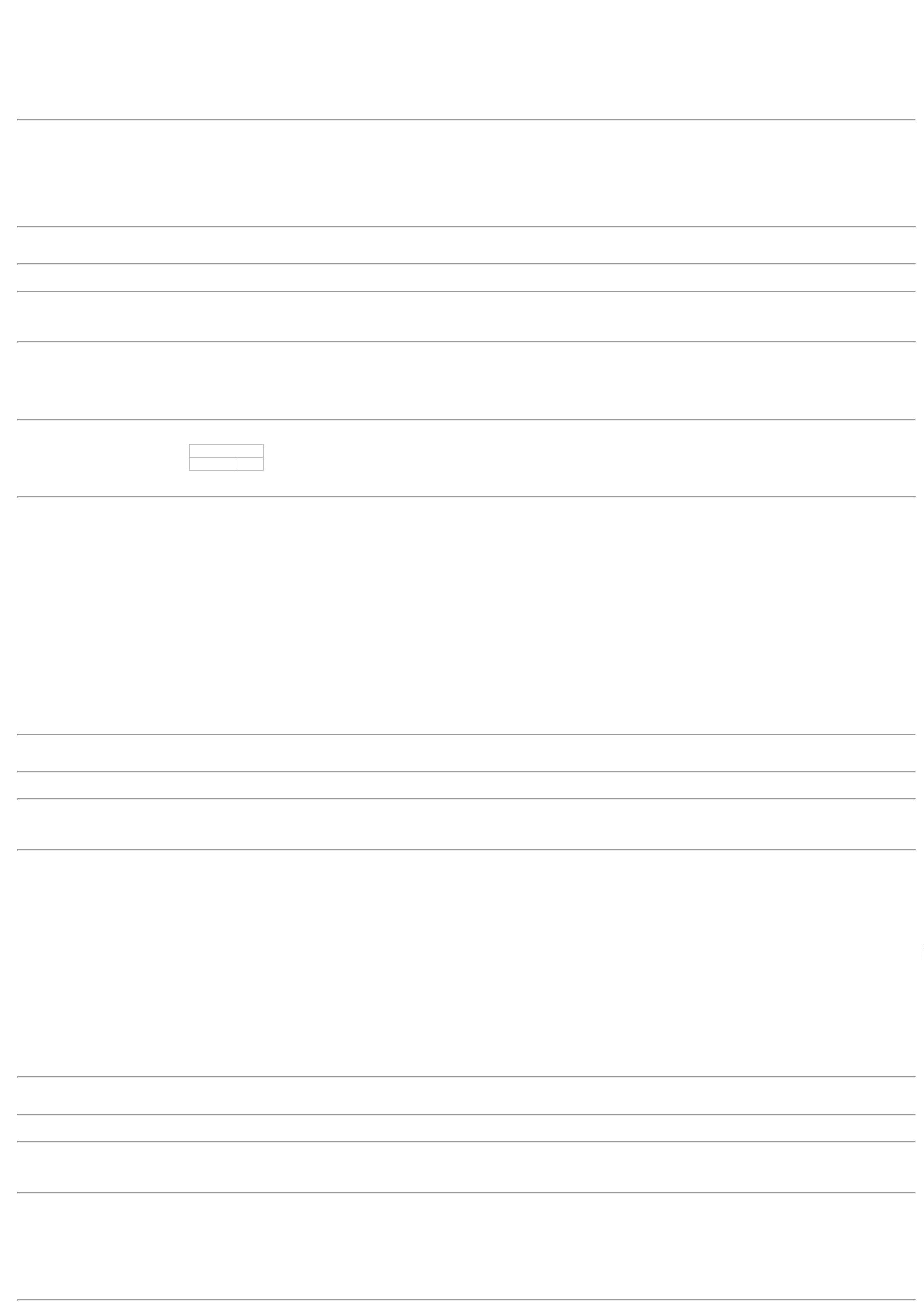 TotalParcial:R$20000.01.308,0000Total de Itens da Cotação: 94Total de Itens Impressos: 1Programação deEntregaPreçoUnitário FábricaPreçoRent(%) Quantidade Valor Total UsuárioProdutoCódigoFabricanteEmbalagemFornecedorComentárioJustificativaTiagoFarias DeSouzaInovaçãoServiços eComércio deProdutosEQUIPO EXTENSET EE-02010000 ST20ESTERILIZADO,SAMTRONICEXTENSOR EXL-DEHP FREEFOTO 120CM - UNIDADER$R$R$52337961--CXnull-700 Unidade10 Unidade5,0700 0,00003.549,000026/05/2022Hospitalares Ltda14:12;FORNECEDORMEDFUTURACOTOU FILTROTiagoFarias DeSouzaInovaçãoServiços eComércio deProdutosFILTROFILTRO ELET HME+ANTBACPORTA MONITOR NEONATAL - 37968UNIDADEUMIDIFICADOR HMEFNEONATAL CONEXAOANGULAR - GVS - GVSR$R$5UnidadenullR$ 83,5000ADULTO, OU SEJA, 8,3500 0,0000DIFERENTE DO26/05/202214:12Hospitalares LtdaSOLICITADO.TotalParcial:R$710.03.632,5000Total de Itens da Cotação: 94Total de Itens Impressos: 2Programação deEntregaPreçoUnitário FábricaPreçoRent(%) Quantidade Valor Total UsuárioProdutoCódigoFabricanteEmbalagemFornecedorComentárioJustificativa;CONSIDERANDOAS CONDIÇÕESESTABELECIDASNO REGULAMENTODE COMPRAS DEGOIÁS, OFORNECEDORLABOR IMPORTNÃO ATENDE ASPOLÍTICASFINANCEIRAS DAINSTITUIÇÃO, OUSEJA, PAGAMENTOANTECIPADO. OFORNECEDORGOYAS SERVICENÃO ATINGIUVALOR DEAGULHA QUINCKE P/ RAQUIANESTESIA N 27 - C/ BISELTRIFACETADO E AFIADO,LUBRIFICADO C/ SILICONE,CANHÃO TRANSLUCIDO NACOR PADRÃO, PROTETORPLASTICO S/ FURO ESTERIL EMOXIDO DE ETILENO EMB EMP.G.C REG. MS.UNIDADETiagoFarias DeSouzaLOGMEDDISTRIBUIDORAE LOGISTICAHOSPITALAREIRELIAGULHA PARA RAQUIR$R$337812-CAIXAnull50 Unidade R$ 219,900027G 3 12 , PROCARE4,3980 0,000026/05/202214:12FATURAMENTOMINIMO PARAENTREGA.DISPOSITIVO INTRAVENOSOPERIFERICO N 23 - AGULHA C/PROTETOR FECHADO,SILICONIZADA, BIZELTRIFACETADO, ASASTiagoFarias DeSouzaLOGMEDDISTRIBUIDORAE LOGISTICAHOSPITALAREIRELIFLEXIVEIS,COR PADRAOCONFORME NUMERACAO,EXTENSAO COM CONEXAOLUER-LOCK, PROTETORFECHADO,ESTERILIZADO POREXIDO DE ETILENO, EMB.INDIVIDUAL, BLISTER C/01FACE TRANSPARENTE. REG MS.SCALP 23G C/100,SOLIDORR$R$42391-CXnull-200 Unidade R$ 53,04000,2652 0,000026/05/202214:12TiagoFarias DeSouzaLOGMEDDISTRIBUIDORAE LOGISTICAHOSPITALAREIRELIFIO CATGUT CROMADO 0 AG4,8-5,0CM CIL.1/2 70-90CM - 38135UNIDADECATGUT CROMADO 0C/AG 5CM 75CM1/2CIL , SHALONR$R$56-CAIXAnull-96 Unidade R$ 329,95203,4370 0,000026/05/202214:12;CONSIDERANDOAS CONDIÇÕESESTABELECIDASNO REGULAMENTODE COMPRAS DEGOIÁS, OFIO CIRUR. NYLON PRT 3-0 C/AG 3.0CM CORTANTE TR3/8FORNECEDOR45CM -> - COMPRIMENTOLABOR IMPORTNÃO ATENDE ASPOLÍTICASFINANCEIRAS DAINSTITUIÇÃO, OUSEJA, PAGAMENTOANTECIPADO.TiagoFarias DeSouzaAPROXIMADO 45 CM - AGULHALOGMEDDISTRIBUIDORAE LOGISTICAHOSPITALAREIRELI3.0 CM. TRIANGULARFIO NYLON PRETO 3-045CM AGULHA 3 3/8CORT. , BIOLINER$R$59CORTANTE. 3/8 DE8099-CAIXAnull192 Unidade R$ 409,53602,1330 0,0000CIRCUNFERENCIA - COR PRETOESTRUTURA26/05/202214:12-MONOFILAMENTAR -EMBALAGEM INDIVIDUAL EESTERIL. - UNIDADEFORNECEDORSENSORIAL NÃOATINGIU VALORMINIMO DEFATURAMENTOPARA ENTREGA.TotalParcial:R$1.012,4280538.0Total de Itens da Cotação: 94Total de Itens Impressos: 4Programação deEntregaPreçoUnitário FábricaPreçoRent(%) Quantidade Valor Total UsuárioProdutoCódigoFabricanteEmbalagemFornecedorComentárioJustificativa70LUVA CIRURGICA ESTERIL N381-LUVA CIR. EST. N.7,5C/200 PARES NEWHAND LATEX BR (CA43771), LUVIXCOMERCIOIMPORTACAO ECAIXAMedilar--R$R$400 ParesR$ 388,8000TiagoFarias DeSouza7.5 -> CONFECCIONADA EMImportacao eDistribuicao deProdutos MedicoHospitalares S/A0,9720 0,0000LATEX NATURAL, FORMATOANATÔMICO COM ALTASENSIBILIDADE TATIL, COMBAINHA OU OUTRO26/05/202214:12DISPOSITIVO CAPAZ DEASSEGURAR SEU AJUSTE, USOÚNICO TEXTURA UNIFORME,BOA ELASTICIDADE,EXPORTACAO LTDA.RESISTÊNCIA A TRAÇÃO,COMPR. MIN. DE 265 MM.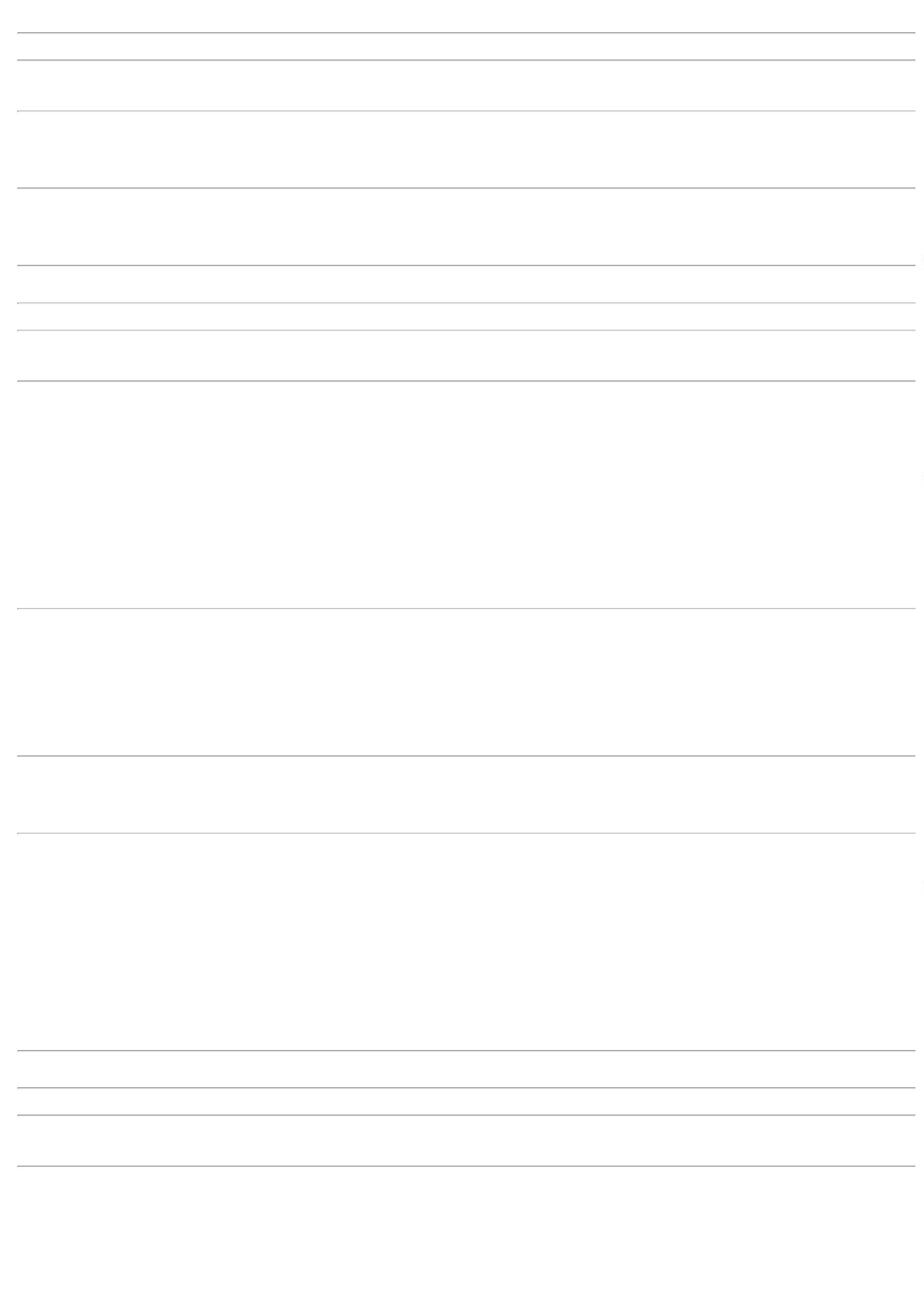 LUBRIF C/POBIOABSORVIVEL,ATOXICO,QUE NAO CAUSE DANO AOORGANISMO , ESTERILIZAÇÃOP/ RAIO GAMA OU OXIDO DEETILENO. EMBALADA EIDENTIFICADA DE ACORDOCOM A NBR 13.391/ 95 E NR 6DO MINIST. TRAB. E MIN DASAUDELUVA CIRÚRGICA ESTÉRIL N6,5-> CONFECCIONADA EM LATEXNATURAL, FORMATOANATÔMICO COM ALTASENSIBILIDADE TATIL, COMBAINHA OU OUTRODISPOSITIVO CAPAZ DEASSEGURAR SEU AJUSTEADEQUADO, DE USO ÚNICO,TEXTURA UNIFORME, BOAELASTICIDADE, RESISTÊNCIA ATRAÇÃO, COMPR. MIN. DE 265MM. LUBRIF C/POBIOABSORVIVEL, ATOXICO,QUE NÃO CAUSE DANO AOORGANISMO, ESTERILIZAÇÃOP/ RAIO GAMA OU OXIDO DEETILENO. EMBALADA ELUVA CIR. EST. N.6,5C/200 PARES NEWHAND LATEX BR (CA43771), LUVIXCOMERCIOIMPORTACAO ETiagoFarias DeSouzaMedilarImportacao eDistribuicao deProdutos MedicoHospitalares S/AR$R$7122482-CAIXA--400 ParesR$ 388,80000,9720 0,000026/05/202214:12EXPORTACAO LTDA.IDENTIFICADA DE ACORDOCOM A NBR 13.391/95 E NR 6DO MINIST. TRAB. E MIN DASAUDELUVA DE PROCEDIMENTO MNAO ESTERIL - CAIXA COM 100UNIDADES - CONFECCIONADAEM LATEX NATURAL, FORMATOANATOMICO COM ALTASENSIBILIDADE TATIL, C/BAINHA OU OUTRO;FORNECEDORES BF DE ANDRADE,PROMERCANTIL ESUPERMEDICARESPONDERAMINCORRETAMENTEO ITEMSOLICITADO,COTARAMUNIDADE.DISPOSITIVO CAPAZ DEASSEGURAR SEU AJUSTEADEQUADO, DE USO UNICO,TEXTURA UNIFORME, BOAELASTICIDADE RESISTENCIA ATRAÇÃO, COMPRIMENTOMININO DE 230 MM.LUVA PROCEDIMENTOLATEX MEDIA C/100(CA35401) LATEX BR,LUVIX COMERCIOIMPORTACAO ETiagoFarias DeSouzaMedilarImportacao eDistribuicao deProdutos MedicoHospitalares S/AR$R$R$72385-CARTUCHO-300 Caixa14,9000 0,00004.470,000026/05/202214:12EXPORTACAO LTDA.LUBRIFICADA COM COM POBIOABSORVIVEL, ATOXICO,QUE NÃO CAUSE QUALQUERDANO AO ORGANISMO SOBCONDIÇÕES NROMAIS DEUSOM. AMBI DESTRA.FORNECEDORHOSPDROGASCOTOU APARELHODE TRICOTOMIA.REGISTRO MIN. DA SAUDE DEACORDO COM NBR 13.392/95LUVA DE PROCEDIMENTO NAOESTERIL G ->CONFECCIONADAEM LATEX NATURAL, FORMATOANATOMICO COM ALTASENSIBILIDADE TATIL, COMBAINHA OU OUTRODISPOSITIVO CAPAZ DE;FORNECEDORES BF DE ANDRADE,PROMERCANTIL EMEDFUTURARESPONDERAMINCORRETAMENTE 14,9000 0,0000O ITEMSOLICITADO,COTARAMASSEGURAR SEU AJUSTEADEQUADO, DE USO UNICO,TEXTURA UNIFORME, BOAELASTICIDADE RESISTENCIA ATRAÇÃO, COMPRIMENTOMINIMO DE 230MM. LUBRIFICACOM PO BIOABSORVIVEL,ATOXICO, QUE NÃO CAUSEDANO AO ORGANISMO SOBCONDIÇÕES NORMAIS DE USO,AMBIDESTRA. EMBALADA EIDENTIFICADA DE ACORDOCOM A NBR 13.392/95 E NR6DO MINIST - CAIXA COMLUVA PROCEDIMENTOLATEX GRANDE C/100(35401) LATEX BR,LUVIX COMERCIOIMPORTACAO ETiagoFarias DeSouzaMedilarImportacao eDistribuicao deProdutos MedicoHospitalares S/AR$R$R$73384-CARTUCHO-130 Caixa1.937,000026/05/202214:12EXPORTACAO LTDA.UNIDADE.100UN.LUVA DE PROCEDIMENTO NAOESTERIL P - CONFECCIONADAEM LATEX NATURAL, FORMATOANATOMICO COM ALTASENSIBILIDADE TATIL, C/BAINHA OU OUTRO;FORNECEDORES BF DE ANDRADE, CMHOSPITALAR, CBSE PROMERCANTILRESPONDERAMDISPOSITIVO CAPAZ DEASSEGURAR SEU AJUSTEADEQUADO, DE USO UNICO,TEXTURA UNIFORME, BOAELASTICIDADE RESISTENCIA ATRAÇÃO, COMPRIMENTOMININO DE 230 MM.LUBRIFICADA COM COM POBIOABSORVIVEL, ATOXICO,QUE NÃO CAUSE QUALQUERDANO AO ORGANISMO SOBCONDIÇÕES NROMAIS DEUSOM. AMBI DESTRA. DEACORDO COM NBR 13.392/95E/ REGISTRO MSLUVA PROCEDIMENTOLATEX PEQUENA C/100(CA35401) LATEX BR,LUVIX COMERCIOIMPORTACAO EEXPORTACAO LTDA.TiagoFarias DeSouzaMedilarImportacao eDistribuicao deProdutos MedicoHospitalares S/AR$R$R$74386-CARTUCHO-600 CaixaINCORRETAMENTE 14,9000 0,00008.940,0000O ITEMSOLICITADO,COTARAM26/05/202214:12UNIDADE.TotalParcial:R$1830.016.124,6000Total de Itens da Cotação: 94Total de Itens Impressos: 5Programação deEntregaPreçoUnitário FábricaPreçoRent(%) Quantidade Valor Total UsuárioProdutoCódigoFabricanteEmbalagemFornecedorComentárioJustificativaTiagoFarias DeSouzaBANDAGEM DE CURTOESTIRAMENTO NAOEST ROSIFIX 10CM XBANDAGEM CORPORALMethabioFarmaceutica doBrasil Ltda - EppR$R$166ADESIVA ELASTICA APROX 5M 378100CM - UNIDADE--UNDnullnull-5 Unidade70 PacoteR$ 233,740046,7480 0,000015M, POLAR FIX26/05/202214:123COMPRESSA CAMPOOPERATORIO S/ FIORADIOPACO 45CMX50CM PCTC/50 - COMPRESSA CAMPOOPERATORIO NÃO ESTERIL - 438088CAMPO OPERATORIO45X50 S/RX 25G NESTERIL VALENTINAPCT C/50, AMERICAMEDICALPACOTEMethabioFarmaceutica doBrasil Ltda - Epp;FORNECEDORESSENSORIAL, R2MED E CMHOSPITALARRESPONDERAMR$R$R$TiagoFarias DeSouza49,0000 0,00003.430,0000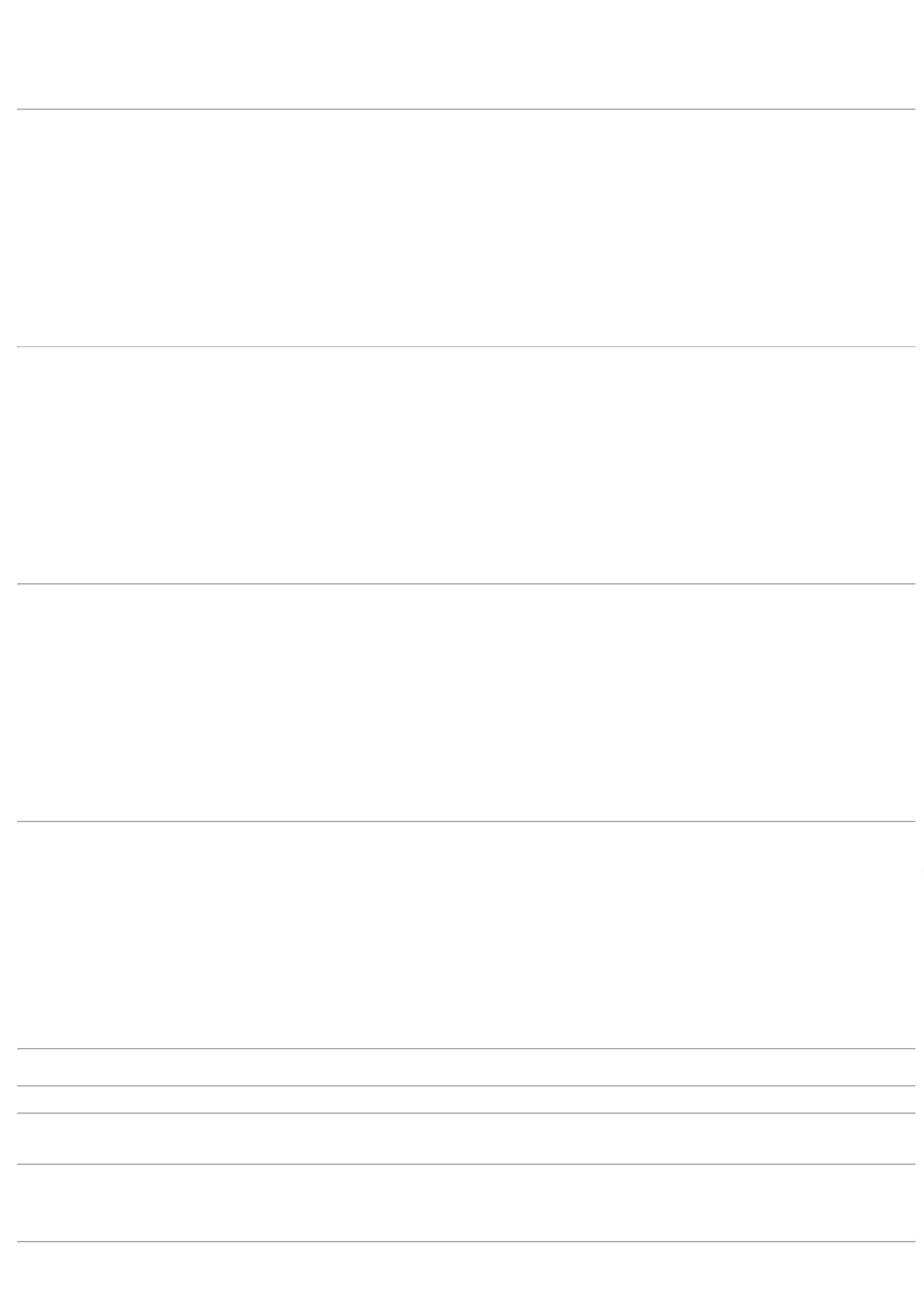 CAMADAS COM CADARÇO ,PACOTE COM 50 UNIDADESINCORRETAMENTEO ITEMSOLICITADO.26/05/202214:12TotalParcial:R$75.03.663,7400Total de Itens da Cotação: 94Total de Itens Impressos: 2Programação deEntregaPreçoUnitário FábricaPreçoRent(%) Quantidade Valor Total UsuárioProdutoCódigoFabricanteEmbalagemFornecedorComentárioJustificativaTiagoFarias DeSouza;EMPRESAEQUIPO MICROC/BURETA 150MLL.L - 1.0 - 1.0 -SOLIDOR536 EQUIPOMICROC/BURETA150ML L.LEQUIPO MICRO C/ BURETA150ML FILTRO 154 MICRAS -UNIDADEEQUIPO MICROC/BURETA 150ML L.L ,SOLIDORMigmedDistribuidoraEireliCIENTIFICAINFORMOUESTOQUE ZERADOPARA O ITEM.R$R$R$45637894--200 Unidade50 Unidade5,9300 0,00001.186,000026/05/202214:12TiagoFarias DeSouza6061 SONDADE FOLEYSONDA DE FOLEYLATEX 2 VIAS NSONDA DE FOLEY PUROSILICONE 2 VIAS N 06 -UNIDADEMigmedDistribuidoraEireliR$R$8274211LATEX 2 VIASN 18/10CCC/10UN-R$ 177,950018/10CC C/10UN ,SOLIDOR3,5590 0,000026/05/202214:12TotalParcial:R$250.01.363,9500Total de Itens da Cotação: 94Total de Itens Impressos: 2Programação deEntregaPreçoUnitário FábricaPreçoRent(%) Quantidade Valor Total UsuárioProdutoCódigoFabricanteEmbalagemFornecedorComentárioJustificativaFicha TecnicaSurgibaby(RegistroAnvisa:PROTETOR OCULAR PARAFOTOTERAPIA TAM. M ->CONFECCIONADA EM TECIDODUPLO DE ALGODÃOHIPOALERGENICO, ATOXICO,LIVRE DE LATEX E QUE NÃOSOLTE RESIDUOS, BLACKOUTINTEGRADO, ANATOMICO,ANTI-ESCARA AJUSTAVEL ESEM COSTURAS.. - UNIDADE80180100008)Surgibaby:Protetor OcularparaFototerapia,bloqueador daluz;Proporcionamaior protecaoe seguranca aobebe.TiagoFarias DeSouzaNSA MATERIALMEDICOHOSPITALAR EODONTOLOGICOEIRELIPROTETOR OCULARP/FOTOTERAPIAMED.12UNID, KORSR$R$7834376-CX-60 Unidade R$ 690,000011,5000 0,000026/05/202214:12Antialergico epronto parauso.Ficha TecnicaSurgibaby(RegistroAnvisa:PROTETOR OCULAR PARAFOTOTERAPIA TAM. P ->CONFECCIONADA EM TECIDODUPLO DE ALGODÃO80180100008)Surgibaby:Protetor OcularparaFototerapia,bloqueador daluz;Proporcionamaior protecaoe seguranca aobebe.TiagoFarias DeSouzaNSA MATERIALMEDICOHOSPITALAR EODONTOLOGICOEIRELIHIPOALERGICO,PROTETOR OCULARP/FOTOTERAPIAPEQ.12UNID, KORSDataQtde.R$R$79ATOXICO,LIVRE DE LATEX EQUE NÃO SOLTE RESIDUOS,BLACKOUT INTEGRADO,ANATOMICO, ANTI-ESCARA,AJUSTAVEL E SEM COSTURAS. -UNIDADE34375CX-60 Unidade R$ 648,000001/06/2022 6010,8000 0,000026/05/202214:12Antialergico epronto parauso.TotalParcial:R$1.338,0000120.0Total de Itens da Cotação: 94Total de Itens Impressos: 2Programação deEntregaPreçoUnitário FábricaPreçoRent(%) Quantidade Valor Total UsuárioProdutoCódigoFabricanteEmbalagemFornecedorComentárioJustificativa;CONSIDERANDOAS CONDIÇÕESESTABELECIDASNO REGULAMENTODE COMPRAS DEGOIÁS, OFORNECEDOR CBSNÃO ATENDE ASPOLÍTICASFINANCEIRAS DAINSTITUIÇÃO, OUSEJA, PAGAMENTOANTECIPADO.TiagoFarias DeSouzaAGULHA DESC. COMDISPOSITIVO DESEGURANCAAGULHA DESC. COMDISPOSITIVO DE SEGURANCA 267810X0.55MM 24G - UNIDADEPM DOS REISLTDAR$R$4-UNDnull2500 Unidade R$ 960,00000,3840 0,0000220X0.55MM 24G - NPH26/05/202214:12-NPHAGULHA DESC. COMDISPOSITIVO DESEGURANCA 25X7 -C/BISEL TRIFACETADO EAFIADO, LUBRIFICADOC/ SILICONE ,AGULHA DESC. COMDISPOSITIVO DE SEGURANÇA25X7 - C/ BISEL TRIFACETADOE AFIADO, LUBRIFICADO C/SILICONE, CANHÃOCANHAOTRANSLUCIDO NA CORPADRAO, PROTETORPLASTICO S/ FUROESTERIL EM OXIDO DEETILENO EMB EMP.G.C. REG. M.SDEVERA CONTERDISPOSITIVO DESEGURANCA QUEATENDA A NR 32 EPORTARIA 1748/2011UNIDADE ACEITAALTERNATIVA - - NPH -NPH;FORNECEDORTiagoFarias DeSouzaSUPERMEDICARESPONDEUINCORRETAMENTE 0,3233 0,0000TRANSLÚCIDO NA CORPM DOS REISLTDAR$R$R$1.616,50007PADRÃO, PROTETOR PLÁSTICO 19682S/FURO ESTÉRIL EM ÓXIDO DEETILENO EMB EM P.G.C. REG.M.S DEVERÁ CONTERDISPOSITIVO DE SEGURANÇAQUE ATENDA A NR 32 E-UNDnull5000 UnidadeO ITEMSOLICITADO.26/05/202214:12PORTARIA 1748/2011 UNIDADE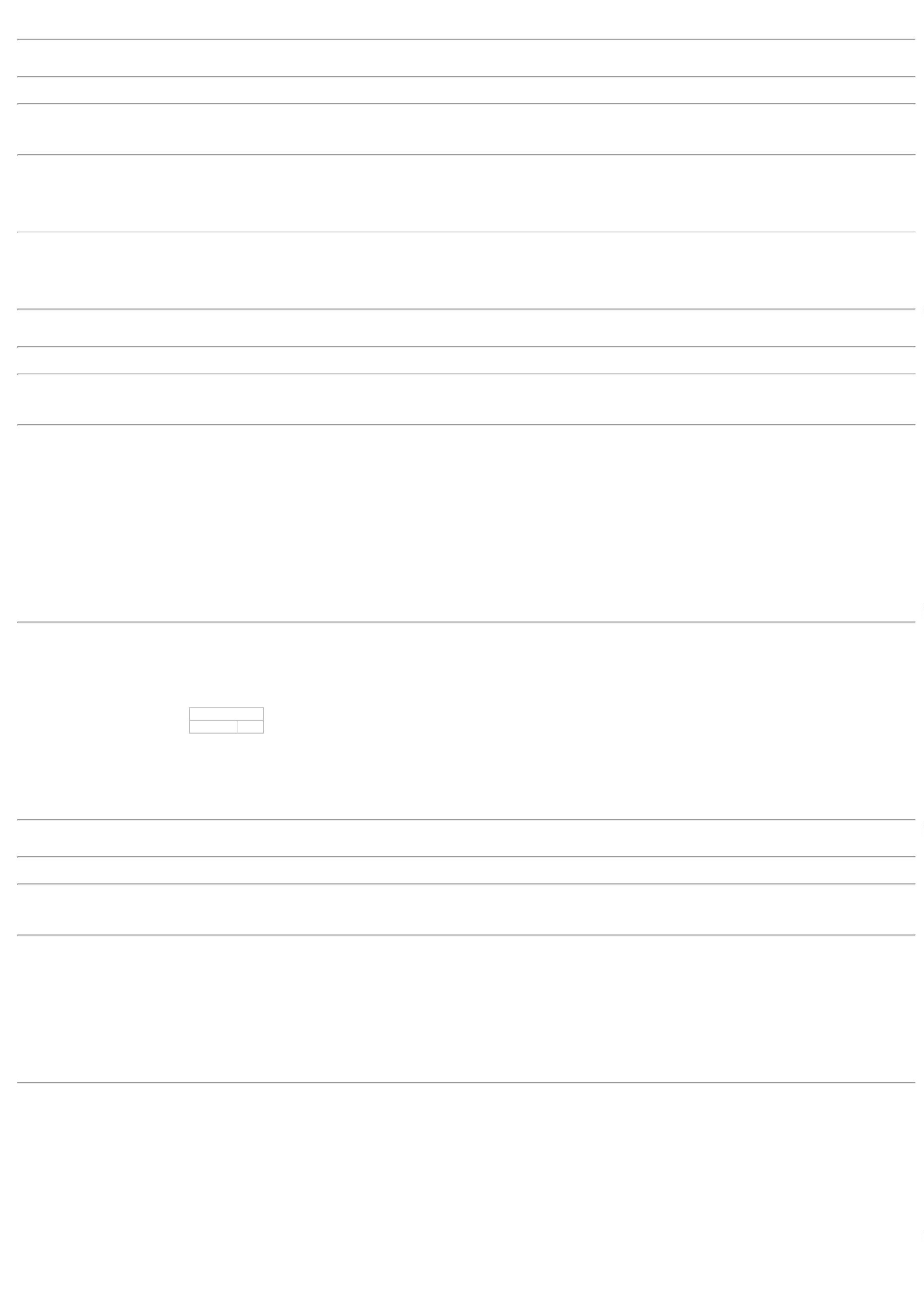 TiagoFarias DeSouzaAGULHA 25X6 DESC C/DISPOSITIVO DESEGURANCA - SR - SRAGULHA DESCARTAVEL 25X0.6DISPOSITIVO DE SEGURANCA - 37787UNIDADEPM DOS REISLTDAR$R$9---UNDUNDUNDnullnullnull---200 Unidade R$ 83,60000,4180 0,0000-SR26/05/202214:12TiagoFarias DeSouzaAPARELHO P/TRICOTOMIADESCARTAVEL - SUPERBARBAAPARELHO P/ TRICOTOMIADESCARTAVEL - UNIDADEPM DOS REISLTDAR$R$111263100 UnidadeR$ 67,50000,6750 0,000026/05/202214:12TiagoFarias DeSouzaATADURA CREPE NAOESTERIL 10CM 13FIOS - UNIDADE -ATADURA CREPE NAO ESTERILPM DOS REISLTDAR$R$1242540600 Unidade R$ 202,800010CM 13 FIOS - UNIDADE0,3380 0,0000ANAPOLIS - ANAPOLIS26/05/202214:12;CONSIDERANDOAS CONDIÇÕESESTABELECIDASNO REGULAMENTODE COMPRAS DEGOIÁS, OTiagoFarias DeSouzaATADURA CREPE NAOESTERIL 20CM 13FIOS - UNIDADE -ATADURA CREPE NAO ESTERILDataQtde.PM DOS REISLTDAFORNECEDORR$R$1342541UNDnull108 Unidade R$ 70,200020CM 13 FIOS - UNIDADE01/06/2022 108PROMERCANTILNÃO ATENDE ASPOLÍTICAS0,6500 0,0000ANAPOLIS - ANAPOLIS26/05/202214:12FINANCEIRAS DAINSTITUIÇÃO, OUSEJA, PAGAMENTOANTECIPADO.CIRCUITO CPAP NASAL P/OXIGN 3 (2000 A 3000G) ->CONJUNTO COMPOSTO PELOSSEGUINTES ITENS: 01 (UM)GORRO; 01 (UM) TUBOCORRUGADO BRANCO; 01 (UM)TUBO CORRUGADO AZUL; 01(UM) CONECTOR 22 MM; 01(UM) COTOVELO 90; 01 (UM)COTOVELO EXPIRATÓRIOESQUERDO COM RAMOTiagoFarias DeSouzaCIRCUITO NASAL PARAOXIG N 03 (2000 APM DOS REISLTDAR$R$3139414-UNDnull-5 KitR$ 325,000065,0000 0,00003000G) - VENTCARE26/05/202214:12PRESSÃO; 01 (UMA) LINHA DEMONITORAÇÃO DE PRESSÃO;01 (UM) COTOVELOINSPIRATÓRIO DIREITO COMRAMO TEMPERATURA; 01(UMA) CÂNULA NASAL N 03 -UNIDADECIRCUITO CPAP NASALP/OXIGENIO - CANULA NASALN 0 (700 A 1000G) ->CONJUNTO COMPOSTO PELOSSEGUINTES ITENS: 01 (UM)GORRO; 01 (UM) TUBOCORRUGADO BRANCO; 01 (UM)TUBO CORRUGADO AZUL; 01(UM) CONECTOR 22 MM; 01(UM) COTOVELO 90; 01 (UM) 34803COTOVELO EXPIRATÓRIOESQUERDO COM RAMOCIRCUITO CPAP NASALP/OXIGENIO - CANULANASAL N 0 (700 ATiagoFarias DeSouza1000G) -> CONJUNTOCOMPOSTO PELOSSEGUINTES -PM DOS REISLTDAR$R$R$32-UNDnull-40 Kit62,0000 0,00002.480,000026/05/202214:12VENTCARE -VENTCAREPRESSÃO; 01 (UMA) LINHA DEMONITORAÇÃO DE PRESSÃO;01 (UM) COTOVELOINSPIRATÓRIO DIREITO COMRAMO TEMPERATURA; 01(UMA) CÂNULA NASAL N 0 -UNIDADECIRCUITO CPAP NASALP/OXIGENIO CANULA NASAL N01 (1000G A 1250G) ->CONJUNTO COMPOSTO PELOSSEGUINTES ITENS: 01 (UM)GORRO; 01 (UM) TUBOCORRUGADO BRANCO; 01 (UM)TUBO CORRUGADO AZUL; 01(UM) CONECTOR 22 MM; 01(UM) COTOVELO 90; 01 (UM) 34379COTOVELO EXPIRATÓRIOCIRCUITO CPAP NASALP/OXIGENIO CANULANASAL N 01 (1000G ATiagoFarias DeSouza1250G) -> CONJUNTOCOMPOSTO PELOSSEGUINTES -PM DOS REISLTDAR$R$R$33-UNDnull-40 Kit65,0000 0,00002.600,000026/05/202214:12ESQUERDO COM RAMOPRESSÃO; 01 (UMA) LINHA DEMONITORAÇÃO DE PRESSÃO;VENTCARE -VENTCARE01 (UM) COTOVELOINSPIRATÓRIO DIREITO COMRAMO TEMPERATURA; 01(UMA) CÂNULA NASAL N 01 -UNIDADECIRCUITO CPAP P/OXIG.CANULA NASAL N 02 (1000 A2000G) -> CONJUNTOCOMPOSTO PELOS SEGUINTESITENS: 01 (UM) GORRO; 01(UM) TUBO CORRUGADOBRANCO; 01 (UM) TUBOCORRUGADO AZUL; 01 (UM)CONECTOR 22 MM; 01 (UM)COTOVELO 90; 01 (UM)COTOVELO EXPIRATÓRIOESQUERDO COM RAMOPRESSÃO; 01 (UMA) LINHA DEMONITORAÇÃO DE PRESSÃO;-CIRCUITO CPAPP/OXIG. CANULANASAL N 02 (1000 ATiagoFarias DeSouza2000G) -> CONJUNTOCOMPOSTO PELOSSEGUINTES ITENS: 01PM DOS REISLTDAR$R$3434380-UNDnull-5 KitR$ 325,000065,0000 0,000026/05/202214:12-VENTCARE -VENTCARE01 (UM) COTOVELOINSPIRATÓRIO DIREITO COMRAMO TEMPERATURA; 01(UMA) CÂNULA NASAL N 02 -UNIDADETiagoFarias DeSouzaCURATIVOTRANSP.POLIURETANOX7CM ESTERIL - -VITALDERMECURATIVO TRANSPARENTEPOLIURETANO 6X7CM ESTERIL 42430PM DOS REISLTDAR$R$41-UNDnull-200 Unidade R$ 144,000060,7200 0,0000-UNIDADE26/05/202214:12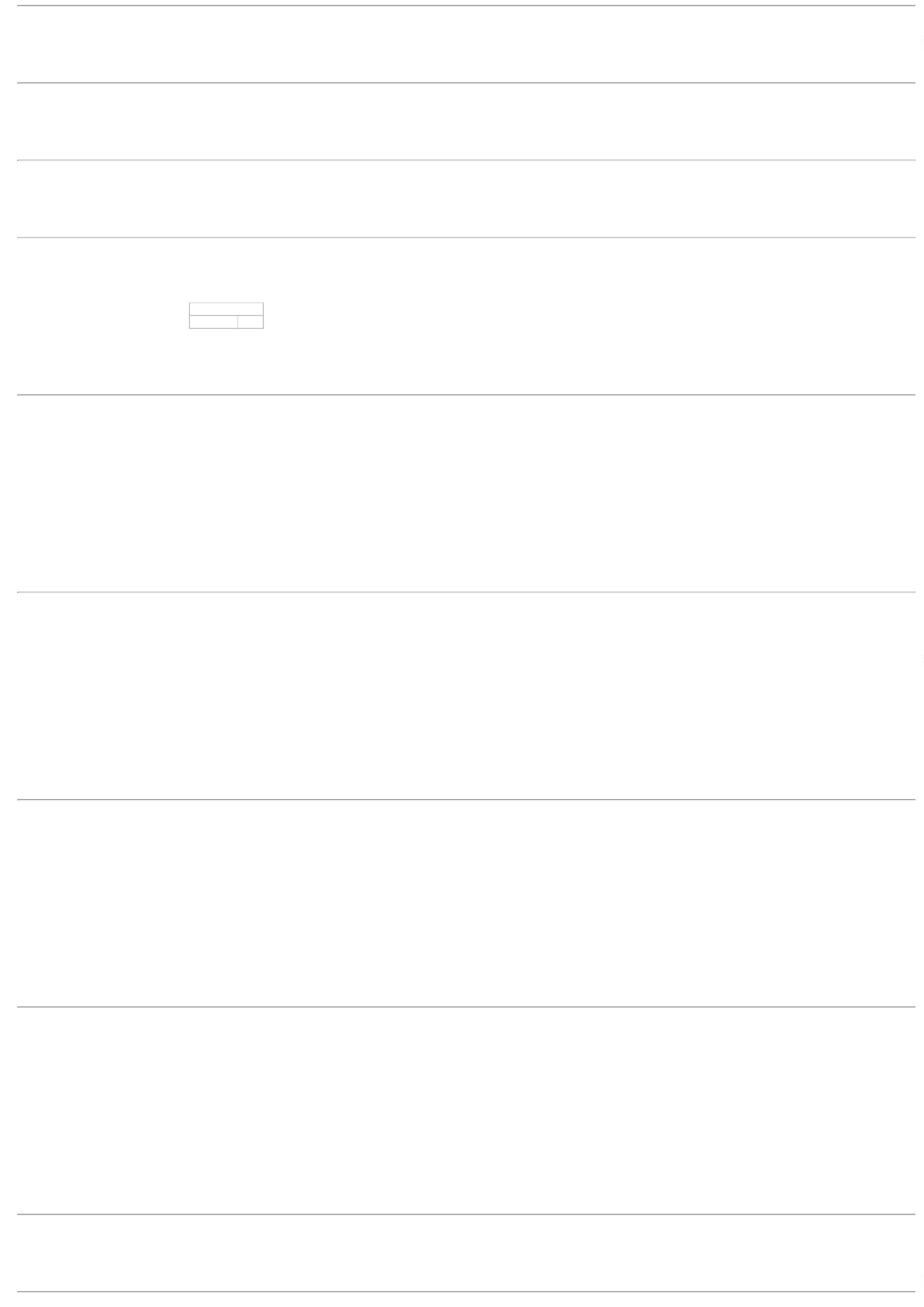 50ESPECULO VAGINALDESC.TAM.M ESTERILDESCARTAVEL - UNIDADE37948-ESPECULO VAGINALDESC.TAM.M ESTERIL- CRALUNDPM DOS REISLTDAnull;A EMPRESA WORKR$R$100 Unidade R$ 89,5000TiagoFarias DeSouzaMED RESPONDEU 0,8950 0,0000INCORRETAMENTEO ITEMSOLICITADO (NÃOESTERIL).26/05/202214:12TiagoFarias DeSouzaFIO ABS SIN MULT(POLIGLAC) 0 AG 3,8 -FIO ABSO SIN MULT 0 C/70CMAG1/2 CIR. CIL 3.9A4.0CM -UNIDADEPM DOS REISLTDAR$R$5442493-CXnull-36 Unidade R$ 205,92004,0CM CIL 1/2 70-5,7200 0,000090CM - TECHNOFIO26/05/202214:12FRALDA GERIATRICADESCARTAVEL G -> FRALDACOM INDICADOR DE UMIDADE.FORMATO ANATOMICO.BARREIRAS LATERAIS ANTIVAZAMENTOS. ELASTICO AOREDOR DAS PERNAS. COM 4FITAS ADESIVASREPOSICIONAVEIS PARA OMAXIMO DE AJUSTE EPROTECAO. COM SISTEMAPARA MAIOR RAPIDEZ NAABSORCAO E MELHORDISTRIBUICAO DO LIQUIDOFLOCOS DE GEL SUPERABSORVENTES. REDUZINDO AUMIDADE PARA PESO DE 70 AFRALDA GERIATRICADESCARTAVEL G ->FRALDA COMINDICADOR DEUMIDADE. FORMATOANATOMICO.BARREIRAS - MAXXICONFORT - MAXXICONFORTTiagoFarias DeSouzaPM DOS REISLTDAR$R$R$62223-PCTnull-3600 Unidade1,4000 0,00005.040,000026/05/202214:1290KG E CINTURA DE 80 A150CM CONFORME APORTARIA 1.480 (31/12/1990)DO MINISTERIO DA SAUDE AMESMA DEVERA ESTAMPAR NOROTULO DA EMBALAGEMDISPENSADO DE REGISTRO NOMINISTERIO DA SAUDE -UNIDADETiagoFarias DeSouzaFRALDA INFANTILDESCARTAVEL P - COMELÁSTICO NAS PERNAS E FITAADESIVA NAS LATERAIS.FRALDA INFANTILDESCARTAVEL P PCTDataQtde.PM DOS REISLTDAR$R$R$6467838922330PCTnullnullnullnull----8010 Unidade01/06/2022 80100,4800 0,00003.844,800024 - BABY26/05/202214:12TiagoFarias DeSouzaLAMINA DE BISTURI RETA N 21-> ESTERIL; AÇO CARBONO - 34805UNIDADELAMINA DE BISTURIRETA N 21 -PM DOS REISLTDAR$R$-CX200 Unidade R$ 50,00000,2500 0,0000ADVANTIVE26/05/202214:12TiagoFarias DeSouzaSERINGA DESC. BICOLUER SLIPS/AG.S/DISP.SEG.SERINGA DESC. BICO LUERSLIP S/AG.S/DISP.SEG. 05ML - 37922UNIDADEPM DOS REISLTDAR$R$--UNDUND7000 Unidade R$ 980,00000,1400 0,000005ML - RYMCO26/05/202214:12TiagoFarias DeSouzaSONDA URETRAL PVCSILICONIZADO N 04 - ESTERIL, EMBALAGEM INDIVIDUAL EREGISTRO NO MINISTERIO DASAUDE.SONDA URETRAL PVCSILICONIZADO N 04 -BIOBASEPM DOS REISLTDAR$R$398100 Unidade R$ 50,00000,5000 0,000026/05/202214:12TotalParcial:R$19.134,820027844.0Total de Itens da Cotação: 94Total de Itens Impressos: 18Programação deEntregaPreçoUnitário FábricaPreçoRent(%) Quantidade Valor Total UsuárioProdutoCódigoFabricanteEmbalagemFornecedorComentárioJustificativa;FORNECEDORESHOSPCOM E LSCOSTATiagoFarias DeSouzaCABO DE LARINGOINFANTILCONVENCIONAL. - JGMORIYA - JG MORIYACABO LARINGOSCOPIONEONATAL CONVENCIONAL - 42427UNIDADEPablo FerreiraDos Santos04079917198R$R$18--UNnullRESPONDERAM1 Unidade3 UnidadeR$ 177,7500177,7500 0,0000INCORRETAMENTEO ITEM26/05/202214:12SOLICITADOTiagoFarias DeSouzaCANETACANETA PILOTO PARAELETROCARDIOGRAMA- PILOT - PILOTPablo FerreiraDos Santos04079917198R$R$19 MARC.P/ELETROCARDIOGRAMA 37900PRETA - UNIDADE01null-R$ 97,500032,5000 0,000026/05/202214:12TotalParcial:4.0R$ 275,2500Total de Itens da Cotação: 94Total de Itens Impressos: 2Programação deEntregaPreçoUnitário FábricaPreçoRent(%) Quantidade Valor Total UsuárioProdutoCódigoFabricanteEmbalagemFornecedorComentárioJustificativaTiagoFarias DeSouza;FornecedorABSORVENTEHIGIENICO POSTAM.28CMX10CM - 10Prime Comerciode ProdutosHospitalares Ltda- MeSupermedicarespondeuincorretamente oitem solicitado.ABSORVENTE HIGIENICO POSTAM.28CMX10CM - UNIDADER$R$R$137779--pctnullnull3500 Unidade2 Caixa0,3850 0,00001.347,5000-pct - kisses, kisses26/05/202214:1276PAPEL CREPADO 30CMX30CM - 38291CAIXA C/500PAPEL CREPADO30X30 CAIXA COM 500FOLHAS GRAMATURA500Prime Comerciode ProdutosHospitalares Ltda- Me;CONSIDERANDOAS CONDIÇÕESESTABELECIDASNO REGULAMENTODE COMPRAS DEGOIÁS, OR$R$R$ 150,0000TiagoFarias DeSouza75,0000 0,000060 EMBALAGEM P.ESTERILIZACAO., CIEX26/05/202214:12FORNECEDOR CBSNÃO ATENDE AS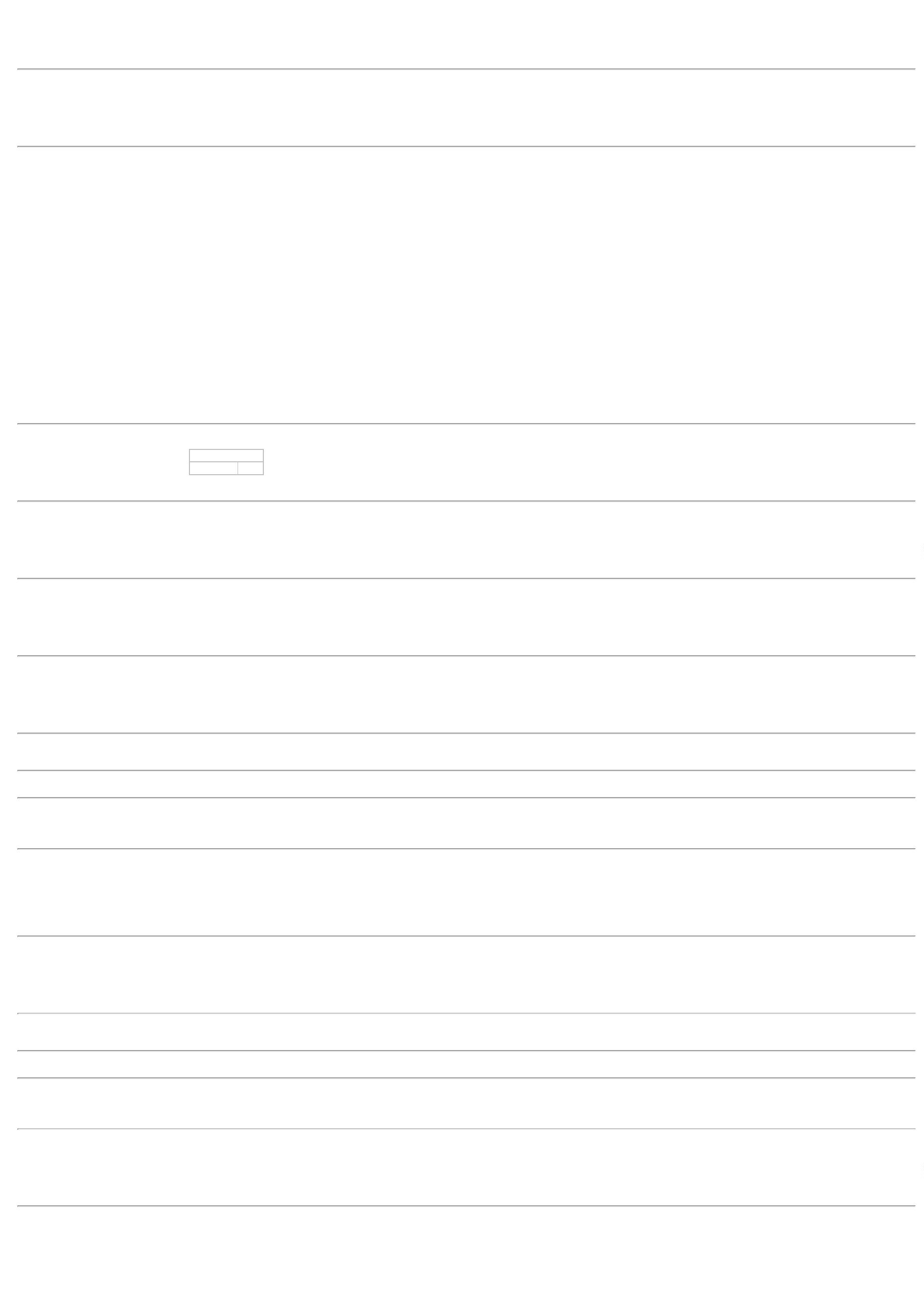 POLÍTICASFINANCEIRAS DAINSTITUIÇÃO, OUSEJA, PAGAMENTOANTECIPADO.FORNECEDORESSUPERMEDICA E FA PEREIRA NÃOATINGIRAM VALORMINIMO PARAFATURAMENTO.TotalParcial:R$3502.01.497,5000Total de Itens da Cotação: 94Total de Itens Impressos: 2Programação deEntregaPreçoUnitário FábricaPreçoRent(%) Quantidade Valor Total UsuárioProdutoCódigoFabricanteEmbalagemFornecedorComentárioJustificativa;CONSIDERANDOAS CONDIÇÕESESTABELECIDASNO REGULAMENTODE COMPRAS DEGOIÁS, OSFORNECEDORESMED CENTER EATIVA NÃOATENDE ASPOLÍTICASFINANCEIRAS DAINSTITUIÇÃO, OUSEJA, PAGAMENTOANTECIPADO.FORNECEDORSUPERMEDICANÃO ATINGETiagoFarias DeSouzaCURATIVOHIDROCOL.10X10 C/05REGULAR, CREMERCURATIVO HIDROCOLOIDE0X10CM ESTERIL - UNIDADERM HospitalarLtdaR$R$3938132-CXnull20 Unidade R$ 168,400018,4200 0,000026/05/202214:12VALOR DEFATURAMENTOMINIMO PARAENTREGA.;FORNECEDORESSTOCK MED EMIGMED COTARAMITEM NÃOESTERIL.FORNECEDOR CMSOLICITOUCANCELAMENTO,INFORMANDOESTOQUE ZERADO,CONSIDERANDOAS CONDIÇÕESESTABELECIDASNO REGULAMENTODE COMPRAS DEGOIÁS, OTiagoFarias DeSouzaESPECULO VAG. DESCESPECULO VAGINALDESC.TAM.P ESTERILDESCARTAVEL - UNIDADE.ESTERIL . P NAORM HospitalarLtdaR$R$5137950-UNnull200 Unidade R$ 256,0000LUBRIFICADO *PGC,VAGISPEC1,2800 0,000026/05/202214:12FORNECEDOR CBSNÃO ATENDE ASPOLÍTICASFINANCEIRAS DAINSTITUIÇÃO, OUSEJA, PAGAMENTOANTECIPADO.TiagoFarias DeSouzaNYLON 3-0C/AG.2,5CMX3/8C/24*CRN530CTI2,SHALONFIO NYLON PRT 3-0 AG 2,4-2,5CM TR 3/8 45CM (2) -UNIDADERM HospitalarLtdaR$R$6088903823438260399--CXUNnullnullnull-168 Unidade R$ 278,20801,6560 0,000026/05/202214:12TiagoFarias DeSouza;EMPRESACIENTIFICAINFORMOUESTOQUE ZERADOPARA O ITEM.SONDA P/ ALIMENTAÇÃOENTERAL INFANTIL EMPOLIURETANO 6FR - UNIDADESONDA ALIM.ENTERALN.06 C/GUIAINF.POLIU, MEDICONERM HospitalarLtdaR$R$10 Unidade R$ 109,500010,9500 0,000026/05/202214:12TiagoFarias DeSouzaSONDA URETRAL PVCSILICONIZADO N 06 -ESTERILEMBALAGEM INDIVIDUALDataQtde. SONDA URETRAL N.061/06/2022 1800 - C/ 20.PGC, BIOBASERM HospitalarLtdaR$R$R$PACOTE-1800 Unidade00,5930 0,00001.067,400026/05/202214:12TotalParcial:R$2198.01.879,5080Total de Itens da Cotação: 94Total de Itens Impressos: 5TotalGeral:R$164272.0138.270,3956Clique aqui para geração de relatório completo com quebra de página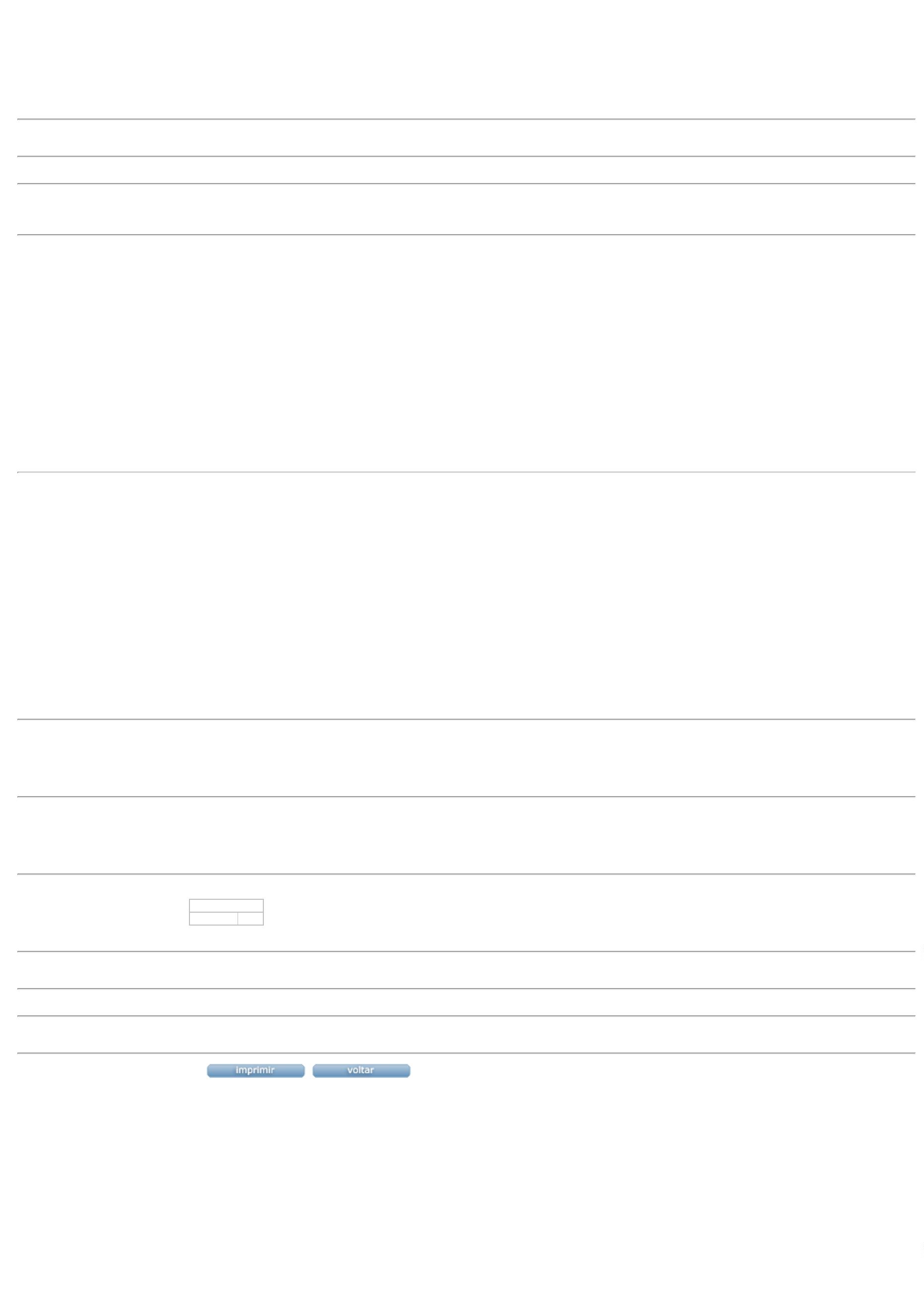 